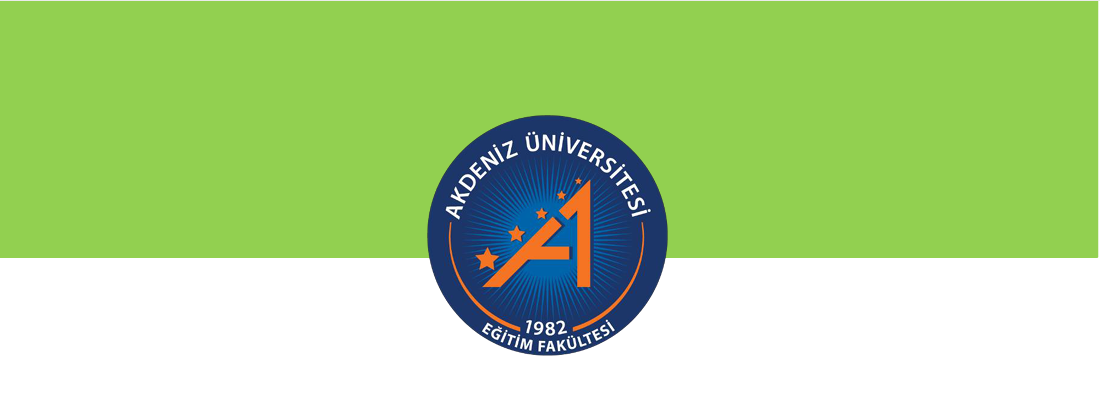 T.C.AKDENİZ ÜNİVERSİTESİEĞİTİM FAKÜLTESİOKULLARDA REHBERLİK VE PSİKOLOJİK DANIŞMANLIK UYGULAMALARI DERSKILAVUZUOkulLARDA REHBERLİK VE PSİKOLOJİK DANIŞMANLIK UYGULAMALARIOkul psikolojik danışmanlığı uygulamaları, Psikolojik Danışma ve Rehberlik lisans programlarında 7. ve 8. yarıyılda Okullarda RPD Uygulamaları I ve II dersleri kapsamında yapılmaktadır. O nedenle, bu derslerin tanımları, öğrenme çıktıları, yapılan çalışmalar, sağlanan süpervizyon olanakları, değerlendirme yöntemleri temel alınarak bu uygulamaların standartları belirlenmiştir. Öncelikle okullarda yapılacak okul psikolojik danışmanlığı uygulamalarıyla ilgili tanımlara yer verilmiştir.TANIMLARBireyi Tanıma Teknikleri: Bireyin bütün yönleriyle kendini tanımasına, diğer kişilerden farklı yönlerini görebilmesine sosyal duygusal, akademik ve kariyer gelişim seyrinin gerçekçi bir şekilde görülmesine yarayacak test dışı teknikleri, psikolojik test gibi araçları (MYK, 2017),Bireyle Psikolojik Danışma: Bir psikolojik danışmanla bir danışan arasında gerçekleşen profesyonel yardım ilişkisini,Bireysel Rehberlik: Psikolojik danışma ve rehberlik hizmetlerinin bireysel ve tek tek bireylere dönük olarak verilmesini (Kepçeoğlu, 2002),Bireysel Süpervizyon: Bir süpervizör ile bir psikolojik danışman adayı arasında haftada bir kez en az bir saat süreyle gerçekleşen ilişkiyi ve süpervizyon yöntemini (CACREP, 2016),Gereksinim Belirleme: Öğrencilerin sosyal duygusal, akademik ve kariyer alanlarına ilişkin geliştirmeye gereksinim duydukları yönleri belirleme sürecini,Görüşme: Öğrencilerin sosyal duygusal, akademik ve kariyer alanıyla ilgili bilgi eksikliğinden kaynaklanan bir problemin çözümü amacıyla yüz yüze yapılan etkileşim sürecini,Grup Rehberliği: Öğrencilerin gelişmesine, kendisini ve imkânlarını tanımasına, gerçekçi ve uygun planlar ve seçimler yaparak kendini yönlendirmesi amacıyla birlikte fikir, duygu, tutum ve davranışlarını araştırdığı grup etkinlikleri ve süreçlerini içeren yaşantıyı (Özgüven, 1999),Grup Süpervizyonu: Bir süpervizörün ideal olarak altı, en fazla 12 psikolojik danışman adayıyla gerçekleştirdiği süpervizyon yöntemini (CACREP, 2016),Konsültasyon: Öğrencinin gelişiminin sağlanması ve problem yaşanan durumlarda öğrenciye yardım edilmesi amacıyla, okul psikolojik danışmanının veli, öğretmen, diğeruzman ve ilgililerle yaptığı bilgi, beceri, öneri ve benzeri alışverişine dayalı görüşmeleri (MYK, 2017)Okul Psikolojik Danışmanlığı Uygulamaları: Süpervizör öğretim elemanı ve psikolojik danışmanın süpervizörlüğünde, tüm eğitim kademelerine uygun olarak, sosyal duygusal, akademik ve kariyer gelişim alanlarına ve öğrencilerin gereksinimlerine yönelik gerçekleştirilen grup ve sınıf rehberliği çalışmaları, psikolojik danışmanın çalışmalarını gözleme, bireyi tanıma tekniklerini uygulama ve değerlendirme, bilgilendirme toplantısı, pano ve broşür hazırlama, belirli bir gelişim ya da problem alanına yönelik psikoeğitim programı geliştirme ve grup rehberliği şeklindeki uygulama, seminer-konferans, konsültasyon ve bireyle psikolojik danışma gibi çalışmaları,Okul Psikolojik Danışmanı: öğretmen, aile ve diğer paydaşlarla işbirliği halinde, okul öncesi dönemden ortaöğretim sonuna kadar öğrencilerin akademik, kariyer ve kişisel- sosyal gelişimlerine yardımcı olmak amacıyla; bireyi tanıma tekniklerinden yararlanarak, önleyici, geliştirici ve çözüm bulucu özellikteki okul psikolojik danışmanlığı programını geliştiren, bu programı uygulayan ve değerlendiren; öğrencilerle bireysel ve grupla psikolojik danışma, sınıf rehberliği gibi doğrudan etkileşime ve okuldaki ilgililerle konsültasyon gibi dolaylı etkileşime dayalı çalışmalar yapan kişiyi (MYK, 2017),Okul Psikolojik Danışmanlığı: Okul öncesi dönemden lise son sınıfa kadar öğrencilerin sosyal duygusal, akademik ve kariyer gelişim alanlarında gelişimsel ihtiyaçlarını karşılamaya ve bu alanlardaki problemlerin çözümüne yardım etmeyi amaçlayan psikolojik danışmanın bir uzmanlık alanını,Önleyici Psikolojik Danışma ve Rehberlik: Tüm öğrencilerin gelişim alanlarıyla ilgili sorun yaşamasını önleme ya da ortaya çıkan sorunların etkisini azaltmaya yönelik yaşam becerileri kazandırma, yeni gerçekleşmiş olan ve öğrencilerin gelişimini olumsuz etkileyebilecek olayların süre ve sayı olarak yayılmasını ve sorunun derinleşmesini engelleme, tıbbi ve psikolojik müdahale gerektiren sorunlara sahip öğrencilere yönelik iyileştirici ve geliştirici müdahale çalışmalarını (Romano ve Hage, 2000),Psikoeğitim Programı: Öğrencilerin sosyal duygusal, akademik ve kariyer gelişimlerini desteklemek, karşılaşabilecekleri olası güçlükleri önlemek veya bunlarla başa çıkabilmelerini sağlamak için grup temelli eğitim ve gelişim stratejileri yoluyla öğrencilerin bilgi, beceri ve başa çıkma stratejilerini geliştirmeyi amaçlayan, sistematik olarak yapılandırılmış oturumlardan oluşan uygulamaları (Çivitci, 2020),Psikolojik Danışma: Çeşitli bireyleri, aileleri ve grupları ruh sağlığı, iyi oluş, eğitim ve kariyer hedeflerini gerçekleştirmek için güçlendiren profesyonel bir ilişkiyi (ACA, 2019),Psikolojik Danışman Adayı: Okul psikolojik danışmanlığı uygulamalarını gerçekleştiren ve PDR lisans programına devam eden lisans öğrencisini,Psikososyal Önleyici Destek Uygulamaları: Travmatik olaylardan (doğal afet, ölüm-yas, intihar, cinsel istismar, terör, göç) önce bireylerin olaylara karşı hazır bulunuşluk düzeylerini artırmaya amaçlayan, baş etme becerilerini geliştirici, olayların bireyler üzerinde oluşturabileceği zararı azaltmayı hedefleyen uygulama ve etkinlikleri (Özel Eğitim ve Rehberlik Hizmetleri Genel Müdürlüğü, 2019),Sınıf Rehberliği: Bir sınıfta bulunan öğrencilerin önleyici ve geliştirici nitelikteki yaşam becerileri kazanmalarına yardımcı olmak amacıyla yapılan, her bir oturumu bir ders saati kadar süren oturumların uygulanmasında kullanılan yöntemi (Nazlı, 2006),Süpervizör Öğretim Elemanı: Psikolojik danışman adaylarına, okul psikolojik danışmanlığı uygulamaları kapsamında yer alan çalışmaların planlanması, uygulanması ve değerlendirmesi aşamalarında üniversitede yürütülen dersler ve okullardaki ziyaret ve gözlemlerle rehberlik eden, bu mesleğin gerektirdiği davranışları kazanması için süpervizyon veren yükseköğretim kurumu öğretim elemanını,Süpervizyon: Okul psikolojik danışmanlığı süreci ve uygulamaları ile ilgili, okul psikolojik danışmanının, kendisinden daha deneyimli ve birikimli olan meslektaşı tarafından geribildirimlerle sistemli bir şekilde, kişisel ve mesleki yeterliklerinin desteklenmesini, güçlendirilmesini ve geliştirilmesini (MYK, 2017),Bilgilendirme Toplantısı: Okullarda gerçekleştirilen farklı psikolojik danışma ve rehberlik hizmetlerinin içeriği, yöntemi ve bu hizmetlerle ilgili önemli noktaların ele alındığı, okul psikolojik danışmanlarının bilgi ve deneyimlerini paylaştığı, psikolojik danışman adaylarının sorularının yanıtlandığı, okul psikolojik danışmanları tarafından yürütülen toplantıyı,Üçlü Süpervizyon: Bir süpervizörün eş zamanlı olarak iki kişiye süpervizyon verdiği, haftada bir kez en az bir buçuk saat süreyle gerçekleşen ilişkiyi ve süpervizyon yöntemini (CACREP, 2016),Yapılandırılmış Akran Grup Süpervizyonu: 3-6 kişiden oluşan gruplarda, haftada bir ya da iki haftada bir 1,5 ile 3 saat arasında süren, süpervizör eşliğinde yürütülen ve süpervizörün moderatör rolünde olduğu süpervizyon yöntemini (Borders, 1991) ifade eder.OKUL PSİKOLOJİK DANIŞMANLIĞI UYGULAMALARIYLA İLGİLİ DERSLEROkul psikolojik danışmanlığı uygulamalarıyla ilgili dersler, PDR lisans programlarında 7. veyarıyılda Okullarda RPD Uygulamaları I ve II dersleri kapsamında yapılmaktadır. O nedenle, bu derslerin tanımları, öğrenme çıktıları, yapılan çalışmalar, sağlanan süpervizyon olanakları, değerlendirme yöntemleri temel alınarak bu uygulamaların standartları belirlenmiştir.a. Dersin adı: OkulLARDA Rpd uygulamaları- I (7. Yarıyıl)Dersin Tanımı: Bu ders psikolojik danışman adaylarının psikolojik danışma ve rehberlikle ilgili bilgi ve becerileri süpervizyon altında uygulamaya koymalarını, okulda çalışan bir psikolojik danışmanın görev ve sorumluluklarını öğrenmelerini amaçlayan ve bu amacı farklı okul ve sınıf düzeylerinde sosyal duygusal, akademik ve kariyer gelişim alanlarında gelişimsel ve önleyici sınıf, grup ve bireysel rehberlik çalışmaları yapma, bireyi tanıma tekniklerini uygulama ve değerlendirme, okul psikolojik danışmanını ve okul psikolojik danışma ve rehberlik servisinin işleyişini gözlemleme, bilgilendirme toplantılara katılma, öğrencilerin ihtiyaçlarına yönelik pano ve broşür gibi materyaller geliştirme gibi uygulamalar yoluyla gerçekleştirmelerini hedefleyen bir derstir.Dersin Öğrenim ÇıktılarıOkul psikolojik danışmanı tarafından gerçekleştirilen çalışmaları gözlemleyerek okul psikolojik danışmanlığı uygulamaları sırasında kullanılan becerileri ve dikkat edilmesi gereken noktaları ifade eder.Öğrencilerin/danışanların sosyal duygusal, akademik ve kariyer alanlarında belirlenen yeterlikleri kazanmalarına yardım eden grup rehberliği etkinliklerini planlayarak uygular.Öğrencilerin/danışanların sosyal duygusal, akademik ve kariyer gelişimlerine katkı sağlayan sınıf rehberliği etkinliğini planlayarak uygular.Bir grup veya sınıfa bireyi tanıma tekniği uygulayarak sonuçlarını değerlendirir.Öğrencilere yönelik bireysel kariyer planlama çalışmaları yapar.PSİKOLOJİK DANIŞMAN ADAYLARINA SAĞLANACAK UYGULAMA OLANAKLARIUygulamalara başlamak için alınması gerekli resmi izinler:İlgili üniversitenin Eğitim Fakültesi dekanlığı ile İl Milli Eğitim Müdürlüğü arasında yapılan işbirliği protokolü kapsamında Eğitim Fakültesi Dekanlığından İl Milli Eğitim Müdürlüğüne gönderilen resmi bir yazı ile uygulama yapılacak okullar için izinler alınmakta, Valilikolurunun dekanlığa ulaşması sonucunda uygulamaların yapılmasına başlanabilmektedir. Okul psikolojik danışmanlığı uygulamaları için izinler yedinci ve sekizinci yarıyılda her dönem için ayrı ayrı alınmaktadır. Ayrıca, uygulamalara ilişkin iş ve işlemler Milli Eğitim Bakanlığı’nın Öğretmen Adaylarının Milli Eğitim Bakanlığına Bağlı Eğitim Öğretim Kurumlarında Yapacakları Öğretmenlik Uygulamasına İlişkin Yönerge’si doğrultusunda yürütülmektedir.Uygulamaların yapılacağı yerleşkede ve okulda/kurumda öğrencilere sağlanması gereken                        olanaklarYapısal işleyişle ilgili olanaklar:Uygulamalar başlamadan önce süpervizör öğretim elemanlarının okul psikolojik danışmanlarıyla iletişime geçerek uygulama için psikolojik danışman adaylarını kabul edip etmeyeceklerine ilişkin görüş alması.Her bir okul psikolojik danışmanının en fazla 6 ve her süpervizör öğretim elemanının en fazla 12 psikolojik danışman adayından sorumlu olacağı şekilde bir planlama yapılması.Uygulamaların anabilim dalında hazırlanan ders içerik ve yönergeleri ile Milli Eğitim Bakanlığı’nın Öğretmen Adaylarının Milli Eğitim Bakanlığına Bağlı Eğitim Öğretim Kurumlarında Yapacakları Öğretmenlik Uygulamasına İlişkin  Yönerge’si doğrultusunda yürütülmesi.Okullarda psikolojik danışman adaylarına uygulama ve gözlem yapabilecekleri süre içinde kullanabilecekleri fiziksel mekanların (sınıf, oda, salon ve PDR servisi gibi) sağlanması.Dönem boyunca psikolojik danışman adaylarının toplam 12 hafta ve her hafta en az 6 saat olacak şekilde uygulama okullarına gidip programda belirlenen çalışmaları yapmalarının sağlanması.Psikolojik danışman adaylarının uygulamalara devam ettiğini gösteren “Devam Çizelgesinin” eksiksiz bir şekilde doldurularak dönem sonunda okul psikolojik danışmanı ve okul yöneticileri tarafından onaylanması.Süpervizör öğretim elemanlarının sağlayabileceği süpervizyon olanakları:Süpervizör öğretim elemanları her hafta ders programındaki gün ve saatte psikolojik danışman adayları ile bir araya gelerek süpervizyon oturumu gerçekleştireceklerdir. Bu süpervizyon oturumlarında farklı süpervizyon yöntemleri (grup, bireysel, üçlü,yapılandırılmış akran grup süpervizyonu gibi) kullanılabilir. Süpervizyon oturumlarında o hafta adayların okulda yaptıkları çalışmaları paylaşmalarına, bir sonraki hafta yapacakları çalışmayla ilgili bilgi verip geri bildirim almalarına olanak ve ortam sağlanabilir. Bu oturumlarda süpervizör öğretim elemanlarının aşağıdaki çalışmaları yapmaları önerilmektedir.Dersin kapsamı, yapılacak uygulamalar, kullanılacak yöntemler ve uygulama sürecinde uyulması gereken mesleki etik ilke ve standartların ele alınması.Gözlem, grup rehberliği, sınıf rehberliği, bireyi tanıma tekniklerinin uygulanması ve bilgilendirme toplantılarının planlanması.Gerçekleştirdikleri gözlem, grup rehberliği, sınıf rehberliği, bireyi tanıma tekniklerinin uygulanması ve bilgilendirme toplantılarının sağladığı mesleki bilgi ve farkındalıkları değerlendirme.Psikolojik danışman adaylarının grup ve sınıf rehberliği kapsamında gerçekleştirdikleri oturumları hedef davranışlara ulaşma, kullanılan etkinlik, yöntem, danışmanlık becerileri, karşılaşılan engeller ve uygulanan çözümler bakımından değerlendirmesi; grup rehberliği oturumu süpervizör öğretim elemanı tarafından gözlenen psikolojik danışman adaylarına geribildirim verme.Grup rehberliği etkinliklerini değerlendirmek için geliştirilecek anketin gözden geçirilmesi.Dönem boyunca yapılan çalışmaları, uygulama yapılan okulun çalışma koşulları, sağlanan olanaklar, okul psikolojik danışmanının katkısı, fakültedeki süpervizyon çalışmalarının psikolojik danışman adaylarının mesleki ve kişisel gelişimlerine katkısını değerlendirme.Süpervizör Öğretim Elemanının Özellikleri ve GörevleriSüpervizör öğretim elemanları için önerilen özellik ve görevler aşağıda yer almaktadır.ÖzelliklerPsikolojik Danışma ve Rehberlik Anabilim dalında görevli olup doktora derecesine sahip olmak.Okul psikolojik danışmanlığı ile ilgili dersler ve çalışmalar yürütüyor olmak.GörevlerSüpervizör öğretim elemanları için önerilen görevler aşağıda yer almaktadır:Psikolojik danışman adaylarının uygulama çalışmalarını gerçekleştirebilmeleri için uygulama okullarındaki okul psikolojik danışmanları ile sürekli iletişim ve  işbirliği içinde olma.Dönem boyunca izlenecek program ve kendilerinden beklenilenler hakkında uygulama okullarındaki okul psikolojik danışmanlarına bilgi verme.Psikolojik danışman adaylarının yapacakları çalışmalarla ilgili plan ve programlarını inceleyip geribildirim verme.Psikolojik danışman adaylarının yarıyıl boyunca yaptıkları çalışmaları süpervizyon sürecinde düzenli olarak takip etme ve geribildirim verme.Her dönem her bir psikolojik danışman adayını grup rehberliği çalışması sırasında en az bir kez gözleme ya da çalışmanın kaydını izleme ve geribildirim verme.Dönem sonunda psikolojik danışman adaylarının yaptıkları tüm çalışmaları değerlendirip yazılı ve sözlü geribildirim verme.Süpervizyon sırasındaki gözlemler, izlenimler ve dönem sonunda öğrencilerin hazırladığı raporları inceleyerek psikolojik danışman adaylarını “Süpervizör Öğretim Elemanı Değerlendirme Formunda” yer alan ölçütler doğrultusunda değerlendirme.İlgili yarıyılın sonunda psikolojik danışman adaylarının çalışmalarını değerlendirme ve değerlendirmenin sonucunu not olarak üniversitenin/fakültenin ilgili sistemine girişini yapma.İlgili yarıyılda psikolojik danışman adaylarının genel ve sonuç değerlendirmelerini Uygulama Öğrencisi Değerlendirme Sistemine (MEBBİS) işleme.Okul Psikolojik Danışmanlarının Özellikleri ve GörevleriOkul psikolojik danışanları için önerilen özellik ve görevler aşağıda yer almaktadır.ÖzelliklerLisans eğitimini Psikolojik Danışma ve Rehberlik veya Eğitimde Psikolojik Hizmetler programında tamamlamış olmak.Psikolojik danışman olarak aday öğretmenlik aşamasını tamamlamış olmak.Milli Eğitim Bakanlığı tarafından verilen Öğretmenlik Uygulaması Eğitimi Sertifikasını almış olmak.Görevlerini yeterli, etkili ve işbirliği ilişkisi içinde yürüten bir okul psikolojik danışmanı olarak psikolojik danışman adaylarına iyi bir model özelliğine sahip olmak.GörevlerPsikolojik danışman adaylarının okulun yönetmelik, kural ve olanakları hakkında bilgi sahibi olmalarını ve okula uyumlarını sağlama.Psikolojik danışman adaylarına dersin içeriğinde yer alan uygulamalar için uygun ortam ve koşulları sağlama.Uygulamaların başarılı bir biçimde gerçekleştirilmesi için psikolojik danışman adaylarına rehberlik etme, uygulamaları izleme ve değerlendirme.Psikolojik danışman adaylarıyla haftada bir defa olmak üzere bir araya gelerek yaptıkları çalışmalarla ilgili süpervizyon sürecini yürütme, bu süreçte geribildirim verme, gelişimlerini izleme, yaşadıkları sorun ve zorlukları çözmelerine yardımcı olma.Psikolojik danışman adaylarının yürüttüğü grup rehberliği çalışmalarından en az birini gözleyerek öğrenciye geribildirim verme.Üniversitedeki süpervizör öğretim elemanının okula yapacağı ziyaretler için gün ve saat belirleme.Psikolojik danışman adaylarının yaptıkları çalışmaları “Devam Çizelgesine” kaydedilmesini sağlayarak bu çizelgeyi dönem sonunda onaylama.Gözlem ve günlük değerlendirme sonuçlarını da dikkate alarak psikolojik danışman adaylarını “Psikolojik Danışman Adayını Değerlendirme Formunda” yer alan ölçütler doğrultusunda puan vererek değerlendirme.Dönem sonunda öğrencinin gelişimi konusunda süpervizör öğretim elemanına bilgi verme.İlgili yarıyılda psikolojik danışman adaylarının genel ve sonuç değerlendirmelerini Uygulama Öğrencisi Değerlendirme Sistemine (MEBBİS) işleme.Yararlanılacak Süpervizyon Çeşitleri ve Süpervizyonundaki Psikolojik Danışman Adayı SayısıDers kapsamında psikolojik danışman adaylarıyla gerçekleştirilecek süpervizyon oturumlarında, farklı süpervizyon yöntemleri (grup, bireysel, üçlü, yapılandırılmış akran grup süpervizyonu gibi) kullanılabilir. Süpervizyon oturumlarının en fazla 12 psikolojik danışman adayıyla gerçekleştirilmesi önerilmektedir.Yapılması Önerilen UygulamalarPSİKOLOJİK DANIŞMAN ADAYLARINDAN BEKLENEN ÇALIŞMALARSüpervizör öğretim elemanlarının 14 hafta boyunca ve haftada 2 (iki) saat süresince psikolojik danışman adaylarıyla teorik ders (süpervizyon çalışmalarına) yapmaları beklenmektedir. Psikolojik danışman adaylarının uygulamalar sırasında okulun kural ve prosedürlerine uygun davranmaları ve uygulamalarını mesleki etik ilke ve standartlara uygun bir biçimde gerçekleştirmeleri beklenmektedir. Psikolojik danışman adaylarından 12 hafta ve haftada 6 (altı) saat olmak üzere okullara gidip aşağıda belirtilen çalışmaları yapmaları önerilmektedir.Okul Psikolojik Danışmanının Çalışmalarını GözlemePsikolojik danışman adaylarının, uygulama okulundaki/kurumundaki okul psikolojik danışmanı tarafından gerçekleştirilen grup rehberliği, sınıf rehberliği, grupla psikolojik danışma, seminer, konferans, veli görüşmesi, öğretmen veya velilerle konsültasyon, bireyselleştirilmiş eğitim programı uygulanan kaynaştırma öğrencileri için yapılan çalışmalar, psikolojik danışma ve rehberlik servisince hazırlanan dosya, rapor ve resmi yazışmalara ilişkin en az 5 (beş) çalışmayı gözlemlemeleri beklenmektedir.Grup Rehberliği UygulamalarıSüpervizörlerin gözetiminde aşağıdaki çalışmaların yapılması önerilmektedir:Uygulama yapılan okuldaki psikolojik danışmanla birlikte 10-15 öğrencinin yer aldığı bir grup oluşturma.Oluşturulan gruptaki öğrencilerin gereksinimlerini belirleme. Bunun için okuldaki ilgililer (okul psikolojik danışmanı, sınıf rehber öğretmeni gibi) ve öğrencilerle görüşme, ihtiyaç belirleme anketi uygulama vb. yöntemler kullanılabilir.Öğrencilerin gereksinimleri doğrultusunda sosyal duygusal, kariyer ve akademik gelişim alanlarıyla ilgili yeterlik ve hedef davranışlar belirleme.Bu hedef davranışları kazandırmak için en az 5 grup rehberliği etkinliği belirleyerek “Grup Rehberliği Uygulama Planı” hazırlama.Belirlenen grup rehberliği etkinliklerinin haftada bir oturum olmak üzere seçilen öğrenci grubuna uygulanması.Yürütülen grup rehberliği etkinliklerinin “Grup/Sınıf Rehberliği Değerlendirme Formu” kullanılarak raporlaştırılması.Grup rehberliği etkinliklerinin uygulanmasından sonra belirlenen yeterlik ve hedef davranışlar doğrultusunda geliştirilen anketin uygulanıp değerlendirilmesi.Psikolojik danışman adaylarının yapacağı grup rehberliği uygulamalarından birinin olanaklar ölçüsünde süpervizör öğretim elemanı ve okul psikolojik danışmanı tarafından gözlenerek adaylara geribildirim verilmesi.Sınıf RehberliğiSüpervizörlerin gözetiminde aşağıdaki çalışmaların yapılması önerilmektedir:En az 3 (üç) sınıf rehberliği çalışmasını planlayarak uygulama.Sınıf rehberliği çalışmaları kapsamında psikososyal önleyici destek uygulamalarından en az 3 (üç) etkinliği planlayarak yürütme.Yürütülen sınıf rehberliği çalışmalarının “Grup/Sınıf Rehberliği Değerlendirme Formu” kullanılarak raporlaştırılması.Okul Psikolojik Danışmanıyla Gerçekleştirilecek Bilgilendirme ToplantılarıPsikolojik danışman adaylarının uygulama yaptıkları okuldaki psikolojik danışmanlar ile en az dört oturum bilgilendirme toplantısı gerçekleştirmeleri önerilmektedir. Bu toplantılarda okul psikolojik danışmanlarının belirledikleri konularda (örneğin; okul psikolojik danışmanlığı programı hazırlama, e-Rehberlik sistemi, bireyselleştirilmiş eğitim programı, ihmal ve istismar, krize müdahale, zorbalık ve şiddet, madde ve teknoloji bağımlılığı gibi) psikolojik danışman adaylarına bilgi vermeleri, deneyimlerini paylaşmaları ve ele alınan konuyla ilgili soruları cevaplamaları önerilmektedir.Bu toplantıların “Bilgilendirme Toplantısı Değerlendirme Formu” kullanılarak raporlaştırılması önerilmektedir.Bireyi Tanıma Teknikleri UygulamaPsikolojik danışman adaylarının, okulda kullanılan bireyi tanıma tekniklerinden (yaşam pencerem, kimdir bu, kime göre ben neyim, sosyometri testi, devamsızlık nedenleri anketi, başarısızlık nedenleri anketi gibi) en az iki tanesini bir sınıfa/gruba uygulamaları önerilmektedir.Pano ve Broşür HazırlamaPsikolojik danışman adaylarının, öğrenci veya velilerin ihtiyaçlarına yönelik, okuş psikolojik danışmanı tarafından belirlenecek konularda bir tane broşür ve bir pano hazırlamaları önerilmektedir.Çalışmaların Genel DeğerlendirmesiPsikolojik danışman adaylarının, yarıyıl boyunca yaptıkları uygulamalara ilişkin genel değerlendirme yapmaları önerilmektedir. Genel değerlendirmede;Uygulama yapılan okulun çalışma koşulları ve okulda uygulama için sağlanan olanaklar,Okul psikolojik danışmanının uygulamalara ve psikolojik danışman adayına katkısı,Fakültedeki süpervizyon çalışmalarında süpervizör öğretim elemanı, diğer uygulama öğrencileri ve adayın kendi davranış ve yaklaşımı,Dersle ilgili yapılan tüm çalışmaların (uygulama okulundaki ve fakültedeki) psikolojik danışman adayının mesleki ve kişisel gelişimine katkısı olumlu ve olumsuz yönleriyle ele alınabilir.e.Uygulamaların Başlangıç ve Bitiş SüreleriPsikolojik danışman adaylarının okul psikolojik danışmanlığı uygulamaları dersinin teorik kısmı için 14 hafta ve her hafta 2 (iki) saat olmak üzere üniversitede süpervizör öğretim elemanı ile süpervizyon; 12 hafta ve her hafta 6 (altı) saat olmak üzere okullarda uygulama ve okul psikolojik danışmanı ile süpervizyon çalışması yapmaları beklenmektedir. Uygulamalar üniversitelerin eğitim ve öğretime başladığı ilk hafta başlayıp yılsonu sınavlarına kadar ve toplam 14 hafta olacak şekilde teorik ve uygulama şeklinde yürütülmektedir.Başarıyı Değerlendirme ÖlçütleriBaşarıyı değerlendirmek için aşağıda iki ana başlıkta toplanan çalışmalar göz önünde bulundurulabilir. Bu çalışmalara verilecek puanların çalışmaların sayısı, harcanan zaman, ortaya konan iş gücü ve geliştirilen yeterliklerin derecesi dikkate alınarak belirlenmesi ve ağırlıklandırılması önerilmektedir.Yapılan çalışmalar ve raporlaştırılmasıGrup rehberliğiSınıf rehberliğiOkul psikolojik danışmanını gözlemeBilgilendirme toplantılarıBroşür ve pano hazırlamaBireyi tanıma teknikleri uygulamaGenel değerlendirmePaydaş değerlendirmesi ve öz değerlendirmeOkul psikolojik danışmanının değerlendirmesiSüpervizör öğretim elemanının değerlendirmesiAkran değerlendirmesiÖz değerlendirmeÖğrenme Çıktıları İçin Dersin Ölçme ve Değerlendirme Araçlarının BelirlenmesiOkul psikolojik danışmanlığı uygulamaları, PDR lisans programlarında 7. ve 8. dönemde Okullarda RPD Uygulamaları I ve II dersleri kapsamında yapıldığından, burada bu derslerin öğrenme çıktılarını değerlendirme amaçlı aşağıdaki ölçme ve değerlendirme araçlarının kullanılması önerilmektedir.Grup Rehberliği Etkinlikleri Gözlem Formu (Süpervizör öğretim elemanı ve okul psikolojik danışmanı tarafından psikolojik danışman adayının gerçekleştireceği grup rehberliği uygulamalarından birine ilişkin yapılan gözlemlere ilişkin değerlendirmeler)Uygulama Raporu (psikolojik danışman adayının yaptığı uygulamaları ders kapsamında hazırlanan formlara göre detaylı bir biçimde betimlediği ve belgelendirdiği rapor)Paydaş ve Öz Değerlendirme Formları (Okul Psikolojik Danışmanı-Süpervizör Öğretim Elemanı-Akran ve Öz Değerlendirme Formları)Okul Psikolojik Danışmanlarının Yararlandıkları Belli Başlı YöntemlerUygulama sürecinde okul psikolojik danışmanları; bireyle psikolojik danışma, grupla psikolojik danışma, psikoeğitim, sınıf rehberliği, grup rehberliği, konsültasyon, program geliştirme ve değerlendirme yöntemlerinden yararlanabilirler.Uygun Etik DavranışlarPsikolojik danışman adaylarının uygulamalarını mesleki etik ilke ve standartlara uygun bir biçimde gerçekleştirmeleri beklenmektedir. Uygun etik davranışlar için psikolojik danışman adayları;Türk Psikolojik Danışma ve Rehberlik Derneği (2021) tarafından yayınlanan “Psikolojik Danışma Etik Kodları” kitabında yer alan temel değer ve prensipler ile okul psikolojik danışmanlığı etik standartlarını,Milli Eğitim Bakanlığı (2020) tarafından yayınlanan “Rehberlik ve Psikolojik Danışma Hizmetleri Etik Yönergesi”nde tanımlanmış olan etik ilkeleri göz önünde bulundurabilirler.Psikolojik danışman adaylarının uygun etik davranışlar, yukarıda söz edilen etik ilke ve standartlar hakkında bilgi sahibi olmalarından süpervizör öğretim elemanı ve okul psikolojik danışmanları sorumludur.b. Dersin adı: OkulLARDA RPD UYGULAMALARI –II (8. Yarıyıl)Dersin tanımı: Bu ders psikolojik danışman adaylarının psikolojik danışma ve rehberlikle ilgili bilgi ve becerileri süpervizyon altında uygulamaya koymalarını, okul psikolojik danışmanının görev ve sorumluluklarını öğrenmelerini amaçlayan ve bu amacı, farklı okul ve sınıf düzeylerinde grup rehberliği programı ve sınıf rehberliği etkinliklerinin planlanıp uygulanması, velilerle görüşme, öğrenci veya velilere yönelik seminer/konferans yapma, öğretmen veya velilerle konsültasyon, bireyi tanıma tekniklerinin uygulanması ve değerlendirilmesi, öğrencilerin ihtiyaçlarına yönelik pano, broşür gibi materyaller geliştirme ve bireyle psikolojik danışma gibi uygulamalar yoluyla gerçekleştirmeyi hedefleyen bir derstir.Dersin Öğrenim ÇıktılarıÖğrencilerin/danışanların sosyal duygusal, akademik ve kariyer alanlarında belirlenen yeterlikleri kazanmalarına yardım eden grup rehberliği programını uygular.Öğrencilerin/danışanların sosyal duygusal, akademik ve kariyer gelişimlerine katkı sağlayan sınıf rehberliği etkinliklerini planlayarak uygular.Bir grup veya sınıfa bireyi tanıma tekniği uygulayarak sonuçlarını değerlendirir.Öğrenci, veli veya öğretmenlerin ihtiyaç duyduğu bir konuda bilgilendirici seminer- konferans çalışması planlar.Öğrencilerin/danışanların	problem	durumuna	göre	öğretmen	ve/veya	veliyle konsültasyon görüşmeleri yapar.Okul psikolojik danışma ve rehberlik servisine başvuran öğrencilerle bireyle psikolojik danışma yapar.Psikolojik danışma ve rehberlikte program geliştirme sürecini kavrar.PSİKOLOJİK	DANIŞMAN	ADAYLARINA	SAĞLANACAK	UYGULAMA OLANAARIUygulamalara başlanılması için alınması gerekli resmi izinler:İlgili üniversitenin Eğitim Fakültesi dekanlığı ile İl Milli Eğitim Müdürlüğü arasında yapılan işbirliği protokolü kapsamında Eğitim Fakültesi Dekanlığından İl Milli Eğitim Müdürlüğüne gönderilen resmi bir yazı ile uygulama yapılacak okullar için izinler alınmakta, Valilik olurunun dekanlığa ulaşması sonucunda uygulamaların yapılmasına başlanabilmektedir.Okul psikolojik danışmanlığı uygulamaları için izinler yedinci ve sekizinci yarıyılda, her dönem için ayrı ayrı alınmaktadır. Ayrıca, uygulamalara ilişkin iş ve işlemler Milli Eğitim Bakanlığı’nın Öğretmen Adaylarının Milli Eğitim Bakanlığına Bağlı Eğitim Öğretim Kurumlarında Yapacakları Öğretmenlik Uygulamasına İlişkin Yönerge’si doğrultusunda yürütülmektedir.Uygulamaların yapılacağı yerleşkede ve okulda/kurumda öğrencilere sağlanması gereken olanaklarYapısal işleyişle ilgili olanaklar:Uygulamalar başlamadan önce süpervizör öğretim elemanlarının okul psikolojik danışmanlarıyla iletişime geçerek uygulama için psikolojik danışman adaylarını kabul edip etmeyeceklerine ilişkin görüş alması.Her bir okul psikolojik danışmanının en fazla 6 ve her öğretim elemanının en fazla 12 psikolojik danışman adayından sorumlu olacağı şekilde bir planlama yapılması.Uygulamaların Anabilim dalında hazırlanan ders içerik ve yönergeleri ile Milli Eğitim Bakanlığı’nın Öğretmen Adaylarının Milli Eğitim Bakanlığına Bağlı Eğitim Öğretim Kurumlarında Yapacakları Öğretmenlik Uygulamasına İlişkin  Yönerge’si doğrultusunda yürütülmesi.Okullarda psikolojik danışman adaylarına uygulama ve gözlem yapabilecekleri süre içinde kullanabilecekleri fiziksel mekanların (sınıf, oda, salon ve PDR servisi gibi) sağlanması.Dönem boyunca psikolojik danışman adaylarının toplam 12 hafta ve her hafta en az 6 saat olacak şekilde uygulama okullarına gidip programda belirlenen çalışmaları yapmalarının sağlanması.Psikolojik danışman adaylarının uygulamalara devam ettiğini gösteren “Devam Çizelgesinin” eksiksiz bir şekilde doldurularak dönem sonunda okul psikolojik danışmanı ve okul yönetimi tarafından onaylanması.Öğretim elemanlarının sağlayabileceği süpervizyon olanakları:Süpervizör öğretim elemanları her hafta ders programındaki gün ve saatte psikolojik danışman adayları ile bir araya gelerek süpervizyon oturumu gerçekleştireceklerdir. Bu süpervizyon oturumlarında farklı süpervizyon yöntemleri (grup, bireysel, üçlü, yapılandırılmış akran grup süpervizyonu gibi) kullanılabilir. Süpervizyon oturumlarında o hafta adayların okulda yaptıkları çalışmaları paylaşmalarına, bir sonraki hafta yapacakları çalışmayla ilgili bilgi verip geri bildirim almalarına olanak ve ortam sağlanabilir. Buoturumlarda süpervizör öğretim elemanlarının aşağıdaki çalışmaları yapmaları önerilmektedir.Dersin kapsamı, yapılacak uygulamalar, kullanılacak yöntemler ve uygulama sürecinde uyulması gereken mesleki etik ilke ve standartların ele alınması.Grup rehberliği/psikoeğitim programı, sınıf rehberliği, seminer-konferans, konsültasyon ve bireyi tanıma tekniklerinin uygulanması ile ilgili planlamaların yapılması.Grup rehberliği/Psikoeğitim Programı, sınıf rehberliği, seminer-konferans, konsültasyon ve bireyi tanıma tekniklerinin uygulanması ile ilgili çalışmaların ele alınıp değerlendirilmesi ve geribildirim verilmesi.Psikolojik danışman adaylarının grup rehberliği/psikoeğitim programı kapsamında gerçekleştirdikleri oturumları hedef davranışlara ulaşma, kullanılan etkinlik, yöntem, danışmanlık becerileri, karşılaşılan engeller ve uygulanan çözümler bakımından değerlendirmesi; grup rehberliği oturumu süpervizör öğretim elemanı tarafından gözlenen psikolojik danışman adaylarına geribildirim verme.g. Grup rehberliği/psikoeğitim programını değerlendirmek için  geliştirilen  anketin gözden geçirilmesi.e. Dönem boyunca yapılan çalışmaları uygulama yapılan okulun çalışma  koşulları, sağlanan olanaklar, okul psikolojik danışmanının katkısı, fakültedeki süpervizyon çalışmalarının psikolojik danışman adaylarının mesleki ve kişisel gelişimlerine katkısını değerlendirme.Süpervizör Öğretim Elemanının Özellikleri ve GörevleriSüpervizör öğretim elemanları için önerilen özellik ve görevler aşağıda yer almaktadır.ÖzelliklerPsikolojik Danışma ve Rehberlik Anabilim dalında görevli olup doktora derecesine sahip olmak.Okul psikolojik danışmanlığı ile ilgili dersler ve çalışmalar yürütüyor olmak.GörevlerPsikolojik danışman adaylarının uygulama çalışmalarını gerçekleştirebilmeleri için uygulama okullarındaki okul psikolojik danışmanları ile sürekli iletişim ve  işbirliği içinde olma.Dönem boyunca izlenecek program ve kendilerinden beklenilenler hakkında uygulama okullarındaki okul psikolojik danışmanlarına bilgi verme.Psikolojik danışman adaylarının yapacakları çalışmalarla ilgili plan ve programlarını inceleyip geribildirim verme.Psikolojik danışman adaylarının yarıyıl boyunca yaptıkları çalışmaları süpervizyon sürecinde düzenli olarak takip etme ve geribildirim verme.Her dönem her bir psikolojik danışman adayını küçük grup çalışması sırasında en az bir kez gözleme ya da çalışmanın kaydını izleme ve geribildirim verme.Dönem sonunda psikolojik danışman adaylarının yaptıkları tüm çalışmaları değerlendirip yazılı ve sözlü geribildirim verme.Süpervizyon sırasındaki gözlemler, izlenimler ve dönem sonunda öğrencilerin hazırladığı raporları inceleyerek psikolojik danışman adaylarını “Süpervizör Öğretim Elemanı Değerlendirme Formunda” yer alan ölçütler doğrultusunda değerlendirme.İlgili yarıyılın sonunda psikolojik danışman adaylarının çalışmalarını değerlendirme ve değerlendirmenin sonucunu not olarak üniversitenin/fakültenin ilgili sistemine girişini yapma.İlgili yarıyılda psikolojik danışman adaylarının genel ve sonuç değerlendirmelerini Uygulama Öğrencisi Değerlendirme Sistemine (MEBBİS) işleme.Okul Psikolojik Danışmanlarının Özellikleri ve GörevleriOkul psikolojik danışanları için önerilen özellik ve görevler aşağıda yer almaktadır.ÖzelliklerLisans eğitimini Psikolojik Danışma ve Rehberlik veya Eğitimde Psikolojik Hizmetler programında tamamlamış olmak.Psikolojik danışman olarak aday öğretmenlik aşamasını tamamlamış olmak.Milli Eğitim Bakanlığı tarafından verilen Öğretmenlik Uygulaması Eğitimi Sertifikasını almış olmak.Görevlerini yeterli, etkili ve işbirliği ilişkisi içinde yürüten bir okul psikolojik danışmanı olarak psikolojik danışman adaylarına iyi bir model olmak.GörevlerPsikolojik danışman adaylarının okulun yönetmelik, kural ve olanakları hakkında bilgi sahibi olmalarını ve okula uyum sağlamalarını sağlama.Psikolojik danışman adaylarına dersin içeriğinde yer alan uygulamalar için uygun ortam ve koşulları sağlama.Uygulamaların başarılı bir biçimde gerçekleştirilmesi için psikolojik danışman adaylarına rehberlik etme, uygulamaları izleme ve değerlendirme.Psikolojik danışman adaylarıyla haftada bir defa olmak üzere bir araya gelerek yaptıkları çalışmalarla ilgili geribildirim verme, gelişimlerini izleme, yaşadıkları sorun ve zorlukları çözmelerine yardımcı olma.Psikolojik danışman adaylarının uyguladığı grup rehberliği çalışmalarından en az birini gözleyerek öğrenciye geribildirim verme.Üniversitedeki süpervizör öğretim elemanının okula yapacağı ziyaretler için gün ve saat belirleme.Psikolojik danışman adaylarının yaptıkları çalışmaları “Devam Çizelgesine” kaydedilmesini sağlayarak bu çizelgeyi dönem sonunda onaylama.Gözlem ve günlük değerlendirme sonuçlarını da dikkate alarak psikolojik danışman adaylarını “Psikolojik Danışman Adaylarını Değerlendirme Formunda” yer alan ölçütler doğrultusunda puan vererek değerlendirme.Dönem sonunda öğrencinin gelişimi konusunda üniversitedeki süpervizör öğretim elemanına bilgi verme.İlgili yarıyılda psikolojik danışman adaylarının genel ve sonuç değerlendirmelerini Uygulama Öğrencisi Değerlendirme Sistemine (MEBBİS) işleme.Yararlanılacak Süpervizyon Çeşitleri ve Süpervizyondaki Psikolojik Danışman Adayı SayısıDers kapsamında psikolojik danışman adaylarıyla gerçekleştirilecek süpervizyon oturumlarında, farklı süpervizyon yöntemleri (grup, bireysel, üçlü, yapılandırılmış akran grup süpervizyonu gibi) kullanılabilir. Süpervizyon oturumlarının en fazla 12 psikolojik danışman adayıyla gerçekleştirilmesi önerilmektedir.Yapılması Önerilen UygulamalarPSİKOLOJİK DANIŞMAN ADAYLARINDAN BEKLENEN ÇALIŞMALARSüpervizör öğretim elemanlarının 14 hafta boyunca ve haftada 2 (iki) saat süresince psikolojik danışman adaylarıyla teorik ders (süpervizyon çalışmalarına) yapmaları beklenmektedir. Psikolojik danışman adaylarının uygulamalar sırasında okulun kural ve prosedürlerine uygun davranmaları ve uygulamalarını mesleki etik ilke ve standartlara uygun bir biçimde gerçekleştirmeleri beklenmektedir. Psikolojik danışman adaylarından 12 hafta ve haftada 6 (altı) saat olmak üzere okullara gidip aşağıda belirtilen çalışmaları yapmaları önerilmektedir.Grup Rehberliği/Psikoeğitim Programı UygulamasıSüpervizörlerin gözetiminde aşağıdaki çalışmaların yapılması önerilmektedir:Uygulama yapılan okuldaki psikolojik danışmanla birlikte 10-15 öğrencinin yer aldığı bir grup oluşturma.Oluşturulan gruptaki öğrencilerin gereksinimlerini belirleme. Bunun için okuldaki ilgililer (okul psikolojik danışmanı, sınıf rehber öğretmeni gibi) ve öğrencilerle görüşme, ihtiyaç belirleme anketi ve psikolojik ölçme araçları uygulama gibi yöntemler kullanılabilir.Öğrencilerin gereksinimleri doğrultusunda sosyal duygusal, akademik ve kariyer alanlardan bir konuyla (sosyal beceri, çatışma çözme, sınav kaygısı, benlik saygısı gibi) ilgili yeterlik ve hedef davranışları belirleme.Bu hedef davranışları kazandırmak için 10 oturum grup rehberliği programına ilişkin “Grup Rehberliği Uygulama Planı” hazırlama.Hazırlanan grup rehberliği programının haftada bir oturum olmak üzere seçilen öğrenci grubuna uygulanması.Uygulanan grup rehberliği etkinliklerinin  “Grup/Sınıf  Rehberliği  Değerlendirme Formu” kullanılarak raporlaştırılması.Grup rehberliği programının uygulanmasından sonra belirlenen yeterlik ve hedef davranışlar doğrultusunda geliştirilen anketin uygulanıp değerlendirilmesi.Psikolojik danışman adaylarının yapacağı grup rehberliği programı oturumlarından birinin, olanaklar ölçüsünde süpervizör öğretim elemanı ve okul psikolojik danışmanı tarafından gözlenerek adaylara geribildirim verilmesi.Sınıf RehberliğiSüpervizörlerin gözetiminde aşağıdaki çalışmaların yapılması önerilmektedir:En az 5 (beş) sınıf rehberliği çalışmasını planlayarak uygulama.Sınıf rehberliği çalışmaları kapsamında psikososyal önleyici destek uygulamalarından en az 5 (beş) etkinliği planlayarak yürütme.Yürütülen sınıf rehberliği ya da psikososyal önleyici destek çalışmalarının “Grup/Sınıf Rehberliği Değerlendirme Formu” kullanılarak raporlaştırılması.Bireyi Tanıma Teknikleri UygulamaPsikolojik danışman adaylarının, okulda kullanılan bireyi tanıma tekniklerinden (yaşam pencerem, kimdir bu, kime göre ben neyim, sosyometri testi, devamsızlık nedenlerianketi, başarısızlık nedenleri anketi gibi) en az iki tanesini bir sınıfa/gruba uygulamaları önerilmektedir.Seminer/Konferans ÇalışmasıPsikolojik danışman adaylarının velilerden veya öğrencilerden oluşan bir gruba, bu grubun ihtiyaç duyduğu bir konuda bilgilendirici seminer-konferans çalışması yapması ve bu çalışmayı “Seminer/Konferans Çalışması Değerlendirme Formunu” kullanarak raporlaştırmaları önerilmektedir.Konsültasyon ÇalışmasıPsikolojik danışman adaylarının kendilerinin belirleyecekleri veya okul psikolojik danışmanının önereceği bir öğrencinin problem durumuna göre öğretmen ve/veya veliyle en az 3 (üç) konsültasyon görüşmesi yapması ve bu çalışmayı “Konsültasyon Görüşmesi Değerlendirme Formunu” kullanarak raporlaştırması önerilmektedir.Pano ve Broşür HazırlamaPsikolojik danışman adaylarının, öğrenci veya velilerin ihtiyaçlarına yönelik, okul psikolojik danışmanı tarafından belirlenecek konularda bir tane broşür ve bir pano hazırlamaları önerilmektedir.Okul Psikolojik Danışmanlığı Programını İnceleme ve DeğerlendirmePsikolojik danışman adaylarının, okul psikolojik danışmanlığı programının hazırlanması/geliştirilmesi sürecinde izlenen adımları ve gerçekleştirilen çalışmaları; programın uygulanma sürecini; uygulanan programın etkililiğini ve hedeflerin gerçekleşme düzeyini belirlemek amacıyla okul psikolojik danışmanı tarafından gerçekleştirilen değerlendirme çalışmalarını incelemeleri önerilmektedir. Psikolojik danışman adayları bu çalışma için okul psikolojik danışmanlığı programını inceleyerek, okul psikolojik danışmanıyla görüşebilirler.Diğer ÇalışmalarPsikolojik danışman adayları yukarıda belirlenen çalışmalar dışında;okul psikolojik danışmanının çalışmalarını gözlemebireyle psikolojik danışma,veli görüşmesi gibi çalışmalar da gerçekleştirebilirler.5. Çalışmaların Genel DeğerlendirmesiPsikolojik danışman adaylarının, yarıyıl boyunca yaptıkları uygulamalara ilişkin genel değerlendirme yapmaları önerilmektedir. Genel değerlendirmede;Uygulama yapılan okulun çalışma koşulları ve okulda uygulama için sağlanan olanaklar,Okul psikolojik danışmanının uygulamalara ve psikolojik danışman adayına katkısı,Fakültedeki süpervizyon çalışmalarında süpervizör öğretim elemanı, diğer uygulama öğrencileri ve adayın kendi davranış ve yaklaşımı,Dersle ilgili yapılan tüm çalışmaların (uygulama okulundaki ve fakültedeki) psikolojik danışman adayının mesleki ve kişisel gelişimine katkısı olumlu ve olumsuz yönleriyle ele alınabilir.Uygulamaların Başlangıç ve Bitiş SüreleriPsikolojik danışman adaylarının okul psikolojik danışmanlığı uygulamaları dersinin teorik kısmı için 14 hafta ve her hafta 2 (iki) saat olmak üzere üniversitede süpervizör öğretim elemanı ile süpervizyon; 12 hafta ve her hafta 6 (altı) saat olmak üzere okullarda uygulama ve okul psikolojik danışmanı ile süpervizyon çalışması yapmaları beklenmektedir. Uygulamalar üniversitelerin eğitim ve öğretime başladığı ilk hafta başlayıp yılsonu sınavlarına kadar ve toplam 14 hafta olacak şekilde teorik ve uygulama şeklinde yürütülmektedir.Başarıyı Değerlendirme ÖlçütleriBaşarıyı değerlendirmek için aşağıda iki ana başlıkta toplanan çalışmalar göz önünde bulundurulabilir. Bu çalışmalara verilecek puanların çalışmaların sayısı, harcanan zaman, ortaya konan iş gücü ve geliştirilen yeterliklerin derecesi dikkate alınarak belirlenmesi ve ağırlıklandırılması önerilmektedir.Yapılan çalışmalar ve raporlaştırılmasıGrup rehberliği/psikoeğitim programı (Hazırlık, uygulama, değerlendirme)Sınıf rehberliğiBireyi tanıma teknikleri uygulamaSeminer/konferansKonsültasyonPano ve broşür hazırlamaOkul psikolojik danışmanlığı programını inceleme ve değerlendirmeGenel değerlendirmePaydaş değerlendirmesi ve öz değerlendirmeOkul psikolojik danışmanın değerlendirmesiSüpervizör öğretim elemanının değerlendirmesiAkran değerlendirmesiÖz değerlendirmeÖğrenme Çıktıları İçin Dersin Ölçme ve Değerlendirme Araçlarının BelirlenmesiOkul psikolojik danışmanlığı uygulama ve süpervizyonu, PDR lisans programlarında 7. ve 8. yarıyılda Okullarda RPD Uygulamaları I ve II dersleri kapsamında yapıldığından burada bu derslerin öğrenme çıktılarını değerlendirme amaçlı kullanılabilecek aşağıdaki ölçme ve değerlendirme araçları önerilmektedir.Grup Rehberliği Etkinlikleri Gözlem Formu (Süpervizör öğretim elemanı ve okul psikolojik danışmanı tarafından psikolojik danışman adayının gerçekleştireceği grup rehberliği uygulamalarından birine ilişkin yapılan gözlemlere ilişkin değerlendirmeler)Uygulama Raporu (psikolojik danışman adayının yaptığı uygulamaları ders kapsamında hazırlanan formlara göre detaylı bir biçimde betimlediği ve belgelendirdiği rapor)Paydaş ve Öz Değerlendirme Formları (Okul Psikolojik Danışmanı-Süpervizör Öğretim Elemanı-Akran ve Öz Değerlendirme Formları).Okul Psikolojik Danışmanlarının Yararlandıkları Belli Başlı Yöntemlerin AçıklamalarıUygulama sürecinde okul psikolojik danışmanları; bireyle psikolojik danışma, grupla psikolojik danışma, psikoeğitim, sınıf rehberliği, grup rehberliği, konsültasyon, program geliştirme ve değerlendirme yöntemlerinden yararlanabilirler.Uygun Etik DavranışlarPsikolojik danışman adaylarının uygulamalarını mesleki etik ilke ve standartlara uygun bir biçimde gerçekleştirmeleri beklenmektedir. Uygun etik davranışlar için psikolojik danışman adaylarının;Türk Psikolojik Danışma ve Rehberlik Derneği (2021) tarafından yayınlanan “Psikolojik Danışma Etik Kodları” kitabında yer alan temel değer ve prensipler ile okul psikolojik danışmanlığı etik standartlarını,Milli Eğitim Bakanlığı (2020) tarafından yayınlanan “Rehberlik ve Psikolojik Danışma Hizmetleri Etik Yönergesi”nde tanımlanmış olan etik ilkeleri göz önünde bulundurabilirler.Psikolojik danışman adaylarının uygun etik davranışlar, yukarıda söz edilen etik ilke ve standartlar hakkında bilgi sahibi olmalarından süpervizör öğretim elemanı ve okul psikolojik danışmanları sorumludur.DERS KAPSAMINDA KULLANILABİLECEK ÖRNEK FORMLAROkul Psikolojik Danışmanlığı Uygulamaları Devam Çizelgesi(*Bu form, psikolojik danışman adaylarının bir dönem boyunca yaptıkları çalışmaları haftalık olarak tarih, saat bilgileriyle kaydedebilmeleri için örnek olarak hazırlanmıştır.)Uygulama Yapılan Okul:Psikolojik Danışman Adayının Adı, Soyadı:……../……/………………	……./….../………..Okul Psikolojik Danışmanı	OkulMüdürüOkul Psikolojik Danışman Gözlem Formu(*Bu form, psikolojik danışman adaylarının, okul psikolojik danışmanı tarafından gerçekleştirilen çalışmalarla ilgili yaptıkları gözlemleri ve bu gözlem sürecinin kendilerine sağladığı mesleki katkıları değerlendirebilmeleri ve betimleyebilmeleri için örnek olarak hazırlanmıştır.)Grup/Sınıf Rehberliği Etkinlikleri Değerlendirme Formu(*Bu form, psikolojik danışman adaylarının gerçekleştirdiği bir grup veya sınıf rehberliği etkinliğini; hedef davranışlar, bu davranışlara ulaşma süreci, bu süreçte karşılaşılan engeller ve bunun için uygulanan çözümler, kullandıkları danışmanlık becerileri ve süpervizyon süreci boyutlarına doğrultusunda değerlendirebilmeleri için örnek olarak hazırlanmıştır.)Bilgilendirme Toplantısı Değerlendirme Formu(*Bu form, psikolojik danışman adaylarının katıldıkları bilgilendirme toplantısı sürecini ve ilgili toplantının kendilerine sağladığı mesleki bilgi ve farkındalıkları değerlendirebilmeleri için örnek olarak hazırlanmıştır.)Seminer/Konferans Çalışması Değerlendirme Formu(*Bu form, psikolojik danışman adaylarının gerçekleştirecekleri seminer/konferans çalışmalarını ele alınan konu, verilen bilgiler, kullanılan yöntem ve teknikler, araç ve gereçler, karşılaşılan güçlükler, başa çıkma yolları ve seminer/konferans çalışmasının kendilerine sağladığı mesleki bilgi ve farkındalıkları değerlendirebilmeleri için örnek olarak hazırlanmıştır.)Konsültasyon Görüşmesi Değerlendirme Formu(*Bu form, psikolojik danışman adaylarının veli veya öğretmenle gerçekleştirecekleri konsültasyon çalışmalarını değerlendirebilmeleri için örnek olarak hazırlanmıştır.)Bireyle Psikolojik Danışma Oturumu Değerlendirme Formu(*Bu form, psikolojik danışman adaylarının öğrencilerle gerçekleştirdikleri bireyle psikolojik danışma oturumlarını rapor edebilmeleri için örnek olarak hazırlanmıştır.)Veli Görüşmesi Değerlendirme Formu(*Bu form, psikolojik danışman adaylarının velilerle gerçekleştirecekleri görüşmeleri rapor edebilmeleri için örnek olarak hazırlanmıştır.)DEĞERLENDİRMEDE KULLANILABİLECEK ÖRNEK FORMLAROkul Psikolojik Danışmanlığı Uygulamaları Dersi Genel Değerlendirme Formu(*Bu form, psikolojik danışman adaylarının velilerle gerçekleştirecekleri görüşmeleri rapor edebilmeleri için örnek olarak hazırlanmıştır.)Sevgili psikolojik danışman adayları, bu form okul psikolojik danışmanlığı uygulamaları dersi kapsamında bu dönem yaptığınız uygulamalar, uygulama okulu ve süpervizyon sürecindeki deneyimlerinizi değerlendirmeniz için hazırlanmıştır. Aşağıdaki soruları bu dönem uygulama dersindeki deneyimlerinizi dikkate alarak yanıtlayınız.Grup Rehberliği Etkinlikleri Gözlem Formu(*Bu form, süpervizör öğretim elemanı ve okul psikolojik danışmanı tarafından, psikolojik danışman adayının gerçekleştirdiği grup rehberliği uygulamalarından birine ilişkin yaptıkları gözlemlerde adayın becerilerini belirli ölçütler değerlendirebilmeleri için örnek olarak hazırlanmıştır.)Değerlendirme Ölçütleri (1= Yetersiz, 5= Yeterli)Gözleyen Kişinin Yapan Kişinin (Süpervizör öğretim elemanı veya Okul psikolojik danışman) Adı Soyadı:…………………………………..İmza:………………………………….PAYDAŞ DEĞERLENDİRMESİ VE ÖZ DEĞERLENDİRME İÇİN ÖRNEK FORMLAR (7. YARIYIL)Okul Psikolojik Danışmanlığı Uygulamaları Akran Değerlendirme Formu(*Bu form, psikolojik danışman adayının, birlikte uygulama yaptığı akranını değerlendirebilmesi için örnek olarak hazırlanmıştır.)Sevgili psikolojik danışman adayları, bu form okul psikolojik danışmanlığı uygulamaları kapsamında bu dönem birlikte uygulama yaptığınız grubunuzdaki bir akranınızı değerlendirebilmeniz için hazırlanmıştır. Sizden akranınızın bu dönem yaptığı çalışmaları dikkate alarak, aşağıdaki maddeler doğrultusunda değerlendirmeniz beklenmektedir. Yapacağınız değerlendirmeler gizli tutulacaktır. Değerlendirmelerin sağlıklı olması için içten ve dürüst cevaplar vermeniz büyük önem taşımaktadır. Değerlendirmeleriniz için teşekkür ederiz.Psikolojik Danışman Adayının Adı Soyadı: Değerlendirme Yaptığınız Akranın Adı Soyadı:Okul Psikolojik Danışmanlığı Uygulamaları Okul Psikolojik Danışmanı Değerlendirme Formu(*Bu form, okul psikolojik danışmanının, psikolojik danışman adaylarını değerlendirebilmesi için örnek olarak hazırlanmıştır.)Sayın okul psikolojik danışmanı, bu form okul psikolojik danışmanlığı uygulamaları kapsamında bu dönem okulunuzda uygulama yapan aday psikolojik danışmanları değerlendirebilmeniz için hazırlanmıştır. Sizden, adayların bu dönem gerçekleştirdikleri çalışmaları dikkate alarak, aşağıdaki maddeler doğrultusunda her bir aday için ayrı bir değerlendirme yapmanız beklenmektedir. Değerlendirmeleriniz için teşekkür ederiz.Okul Psikolojik Danışmanının Adı ve Soyadı:Değerlendirilen Psikolojik Danışman Adayının Adı ve Soyadı:Okul Psikolojik Danışmanlığı Uygulamaları Öz Değerlendirme Formu(*Bu form, psikolojik danışman adaylarının kendilerini değerlendirebilmesi için örnek olarak hazırlanmıştır.)Sevgili psikolojik danışman adayları, bu form okul psikolojik danışmanlığı uygulamaları kapsamında bu dönem yaptığınız uygulamalar konusunda kendinizi değerlendirmeniz için hazırlanmıştır. Sizden uygulama yaptığınız okuldaki deneyimlerinizi dikkate alarak, aşağıdaki maddeler doğrultusunda kendinizi değerlendirmeniz beklenmektedir. Lütfen her bir madde için size uygun olan seçeneği işaretleyiniz. Değerlendirmeleriniz için teşekkür ederiz.Psikolojik Danışman Adayının Adı ve Soyadı: Öğrenci Numarası:Okul Psikolojik Danışmanlığı Uygulamaları Süpervizör Öğretim Elemanı Değerlendirme Formu(*Bu form, süpervizör öğretim elemanlarının, psikolojik danışman adaylarını değerlendirebilmesi için örnek olarak hazırlanmıştır.)Sayın öğretim elemanı, bu form okul psikolojik danışmanlığı uygulamaları kapsamında bu dönem grubunuzda uygulama yapan psikolojik danışman adaylarını değerlendirebilmeniz için hazırlanmıştır. Sizden adayların çalışmalarını dikkate alarak, aşağıdaki maddeler doğrultusunda her bir aday için ayrı bir değerlendirme yapmanız beklenmektedir. Değerlendirmeleriniz için teşekkür ederiz.Süpervizör öğretim elemanının Adı ve Soyadı: Değerlendirilen Psikolojik Danışman Adayının Adı ve Soyadı:PAYDAŞ DEĞERLENDİRMESİ VE ÖZ DEĞERLENDİRME İÇİN ÖRNEK FORMLAR (8. YARIYIL)Okul Psikolojik Danışmanlığı Uygulamaları Akran Değerlendirme Formu(*Bu form, psikolojik danışman adayının, birlikte uygulama yaptığı akranını değerlendirebilmesi için örnek olarak hazırlanmıştır.)Sevgili psikolojik danışman adayları, bu form okul psikolojik danışmanlığı uygulamaları kapsamında bu dönem birlikte uygulama yaptığınız grubunuzdaki bir akranınızı değerlendirebilmeniz için hazırlanmıştır. Sizden akranınızın bu dönem yaptığı çalışmaları dikkate alarak, aşağıdaki maddeler doğrultusunda değerlendirmeniz beklenmektedir. Yapacağınız değerlendirmeler gizli tutulacaktır. Değerlendirmelerin sağlıklı olması için içten ve dürüst cevaplar vermeniz büyük önem taşımaktadır. Değerlendirmeleriniz için teşekkür ederiz.Psikolojik Danışman Adayının Adı Soyadı: Değerlendirme Yaptığınız Akranın Adı Soyadı:Okul Psikolojik Danışmanlığı Uygulamaları Okul Psikolojik Danışmanı Değerlendirme Formu(*Bu form, okul psikolojik danışmanının, psikolojik danışman adaylarını değerlendirebilmesi için örnek olarak hazırlanmıştır.)Sayın okul psikolojik danışmanı, bu form okul psikolojik danışmanlığı uygulamaları kapsamında bu dönem okulunuzda uygulama yapan aday psikolojik danışmanları değerlendirebilmeniz için hazırlanmıştır. Sizden, adayların bu dönem gerçekleştirdikleri çalışmaları dikkate alarak, aşağıdaki maddeler doğrultusunda her bir aday için ayrı bir değerlendirme yapmanız beklenmektedir. Değerlendirmeleriniz için teşekkür ederiz.Okul Psikolojik Danışmanının Adı ve Soyadı:Değerlendirilen Psikolojik Danışman Adayının Adı ve Soyadı:Okul Psikolojik Danışmanlığı Uygulamaları Öz Değerlendirme Formu(*Bu form, psikolojik danışman adaylarının kendilerini değerlendirebilmesi için örnek olarak hazırlanmıştır.)Sevgili psikolojik danışman adayları, bu form okul psikolojik danışmanlığı uygulamaları kapsamında bu dönem yaptığınız uygulamalar konusunda kendinizi değerlendirmeniz için hazırlanmıştır. Sizden uygulama yaptığınız okuldaki deneyimlerinizi dikkate alarak, aşağıdaki maddeler doğrultusunda kendinizi değerlendirmeniz beklenmektedir. Lütfen herbir madde için size uygun olan seçeneği işaretleyiniz. Değerlendirmeleriniz için teşekkür ederiz.Adınız ve Soyadınız: Öğrenci Numaranız:Okul Psikolojik Danışmanlığı Uygulamaları Süpervizör Öğretim Elemanı Değerlendirme Formu(*Bu form, süpervizör öğretim elemanlarının, psikolojik danışman adaylarını değerlendirebilmesi için örnek olarak hazırlanmıştır.)Sayın öğretim elemanı, bu form okul psikolojik danışmanlığı uygulamaları kapsamında bu dönem grubunuzda uygulama yapan psikolojik danışman adaylarını değerlendirebilmeniz için hazırlanmıştır. Sizden adayların çalışmalarını dikkate alarak, aşağıdaki maddeler doğrultusunda her bir aday için ayrı bir değerlendirme yapmanız beklenmektedir. Değerlendirmeleriniz için teşekkür ederiz.Süpervizör öğretim elemanının Adı ve Soyadı: Değerlendirilen Psikolojik Danışman Adayının Adı ve Soyadı:Standartlar Hazırlanırken Yararlanılan KaynakçaAmerican	Counseling	Association	(2014).	Consensus	definition	of	counseling. https://www.counseling.org/about-us/about-aca/20-20-a-vision-for-the-future-of- counseling/consensus-definition-of-counseling. Erişim tarihi: 09.11.2021Borders, L. D. (1991). A systematic approach to peer group supervision. Journal of Counseling and Development, 69(3), 248-252.Council for Accreditation of Counseling and Related Educational Programs (2016). 2016 CACREP Standards. Alexandria, VA: Author. https://www.cacrep.org/for- programs/2016-cacrep-standards/ Erişim tarihi: 08.11.2021Çivitci, A. (2020). Grup psikoeğitimi (3. bas.). Ankara: Pegem Akademi Yayıncılık.Mesleki Yeterlilik Kurumu (2017). Ulusal Meslek Standardı: Okul Psikolojik Danışmanı. https://portal.myk.gov.tr Erişim tarihi: 16.12.2021Mesleki Yeterlilik Kurumu (2017). Ulusal Meslek Standardı: Psikolojik Danışman. https://portal.myk.gov.tr Erişim tarihi: 16.12.2021Milli Eğitim Bakanlığı (2020). Millî Eğitim Bakanlığı Rehberlik ve Psikolojik Danışma Hizmetleri	Etik	Yönergesi. https://orgm.meb.gov.tr/meb_iys_dosyalar/2020_08/31230349_RPDH_Etik_Yonerg esi_.pdf Erişim tarihi: 08.11.2021Nazlı, S. (2006). Comprehensive guidance and counselling programme practices in Turkey.Mediterranean Journal of Educational Studies, 11(1), 83-101.Özel Eğitim ve Rehberlik Hizmetleri Genel Müdürlüğü (2019). Psikososyal destek programı uygulama	kılavuzu.	https://orgm.meb.gov.tr/www/psikososyal-destek- programi/icerik/1223. Erişim tarihi: 08.11.2021Özgüven, İ. E. (1999). Çağdaş eğitimde psikolojik danışma ve rehberlik. Ankara: PDREM Yayınları.Romano, J. L., & Hage, S. M. (2000). Prevention and counseling psychology: Revitalizing commitments for the 21st century. The Counseling Psychologist, 28(6), 733-763.Türk Psikolojik Danışma ve Rehberlik Derneği (2021). Psikolojik danışma etik kodları. Ankara: Türk Psikolojik Danışma ve Rehberlik Derneği.Uygulam aAkışıTarihSaatYapılan ÇalışmalarPsikolojik Danışman Adayınınİmzası1. Hafta2. Hafta3.Hafta4.Hafta5.Hafta6. Hafta7. Hafta8. Hafta9. Hafta10.Hafta11.Hafta12.HaftaPsikolojik Danışman Adayının Adı SoyadıGözlem Tarihi ve SaatiGözlem yapılan Okul Psikolojik DanışmanıGözlem Yapılan Etkinlik1. Gözlem süreci (ele alınan konu, verilen bilgiler, kullanılan beceri, yöntem ve teknikler, araç ve gereçler):1. Gözlem süreci (ele alınan konu, verilen bilgiler, kullanılan beceri, yöntem ve teknikler, araç ve gereçler):2. Gerçekleştirdiğiniz gözlemin size sağladığı mesleki bilgi ve farkındalıklar bakımından nasıl değerlendiriyorsunuz? Açıklayın.2. Gerçekleştirdiğiniz gözlemin size sağladığı mesleki bilgi ve farkındalıklar bakımından nasıl değerlendiriyorsunuz? Açıklayın.Psikolojik Danışman Adayının Adı,Soyadı:Psikolojik Danışman Adayının Adı,Soyadı:Öğrenci Numarası:Öğrenci Numarası:Grup Reh. (	)Sınıf Reh. (	)Tarih:	/	/Sınıf Düzeyi:Öğr. Sayısı:Etkinlik Sırası:Etkinlik Sırası:Etkinliğin Adı:Etkinliğin Adı:Etkinliğin Adı:Etkinliğin Adı:Etkinliğin Adı:Hedef Davranışlar:Hedef Davranışlar:Hedef Davranışlar:Hedef Davranışlar:Hedef Davranışlar:Hedef Davranışlara Ulaşmayla İlgili Değerlendirme:Hedef Davranışlara Ulaşmayla İlgili Değerlendirme:Hedef Davranışlara Ulaşmayla İlgili Değerlendirme:Hedef Davranışlara Ulaşmayla İlgili Değerlendirme:Hedef Davranışlara Ulaşmayla İlgili Değerlendirme:Karşılaşılan Engeller ve Uygulanan Çözümler:Karşılaşılan Engeller ve Uygulanan Çözümler:Karşılaşılan Engeller ve Uygulanan Çözümler:Karşılaşılan Engeller ve Uygulanan Çözümler:Karşılaşılan Engeller ve Uygulanan Çözümler:Psikolojik Danışman Adayının Kendi Danışmanlık Becerilerini DeğerlendirmesiPsikolojik Danışman Adayının Kendi Danışmanlık Becerilerini DeğerlendirmesiPsikolojik Danışman Adayının Kendi Danışmanlık Becerilerini DeğerlendirmesiPsikolojik Danışman Adayının Kendi Danışmanlık Becerilerini DeğerlendirmesiPsikolojik Danışman Adayının Kendi Danışmanlık Becerilerini DeğerlendirmesiPsikolojik Danışman Adayının Süpervizyon Sürecini Değerlendirmesi:Psikolojik Danışman Adayının Süpervizyon Sürecini Değerlendirmesi:Psikolojik Danışman Adayının Süpervizyon Sürecini Değerlendirmesi:Psikolojik Danışman Adayının Süpervizyon Sürecini Değerlendirmesi:Psikolojik Danışman Adayının Süpervizyon Sürecini Değerlendirmesi:Psikolojik DanışmanınAdayının Adı SoyadıToplantı Tarihi ve SaatiToplantının SüresiToplantı Sırası1. Toplantı süreci (ele alınan konu, verilen bilgiler, paylaşılan deneyimler gibi):1. Toplantı süreci (ele alınan konu, verilen bilgiler, paylaşılan deneyimler gibi):2. Katıldığınız toplantıyı size sağladığı mesleki bilgi ve farkındalıklar bakımından nasıl değerlendiriyorsunuz? Açıklayın.2. Katıldığınız toplantıyı size sağladığı mesleki bilgi ve farkındalıklar bakımından nasıl değerlendiriyorsunuz? Açıklayın.Psikolojik Danışman Adayının Adı SoyadıSeminer/Konferansın KonusuTarih, Saat ve Çalışma SüresiKatılımcı Grup (Öğrenci-Veli)Katılımcı Sayısı1.    Seminer/Konferans  süreci  (ele  alınan  konu,  verilen  bilgiler,  kullanılan  yöntem  ve teknikler, araç ve gereçler, karşılaşılan güçlükler ve başa çıkma yolları):1.    Seminer/Konferans  süreci  (ele  alınan  konu,  verilen  bilgiler,  kullanılan  yöntem  ve teknikler, araç ve gereçler, karşılaşılan güçlükler ve başa çıkma yolları):2.    Gerçekleştirdiğiniz   seminer/konferansın   size   sağladığı   mesleki   bilgi,   beceri   ve farkındalıklar bakımından nasıl değerlendiriyorsunuz? Açıklayın.2.    Gerçekleştirdiğiniz   seminer/konferansın   size   sağladığı   mesleki   bilgi,   beceri   ve farkındalıklar bakımından nasıl değerlendiriyorsunuz? Açıklayın.Psikolojik Danışman Adayının Adı SoyadıKonsültasyon Görüşmesi Yapılan Kişi (sadece ad ve soyadın baş harflerini yazın)Görüşmenin Tarihi ve SüresiGörüşme Sırası1. Bu görüşmede neler oldu? Görüşmenin kısa bir özetini veriniz. (öğrenciyle ilgili ele alınan sorun/konu, kuramsal yaklaşım, kullanılan teknikler, beceriler vb.)1. Bu görüşmede neler oldu? Görüşmenin kısa bir özetini veriniz. (öğrenciyle ilgili ele alınan sorun/konu, kuramsal yaklaşım, kullanılan teknikler, beceriler vb.)2.    Görüşmedeki	odağınız	(amaçlarınız),	karşılaştığınız	güçlükler,	başa	çıkma yollarınız:2.    Görüşmedeki	odağınız	(amaçlarınız),	karşılaştığınız	güçlükler,	başa	çıkma yollarınız:3. Öz değerlendirme (görüşme sürecine ilişkin duygu, düşünce ve davranışlarınızla ilgili değerlendirmeleriniz vb.):3. Öz değerlendirme (görüşme sürecine ilişkin duygu, düşünce ve davranışlarınızla ilgili değerlendirmeleriniz vb.):4. Bir sonraki görüşmede yapılması planlananlar:4. Bir sonraki görüşmede yapılması planlananlar:Psikolojik Danışman Adayının Adı SoyadıOturum Tarihi ve SüresiOturum Sırası1. Danışana ait temel bilgiler:1. Danışana ait temel bilgiler:2. Oturumun kısa özeti (ele alınan sorun/konu, kavramsallaştırma, kuramsal yaklaşım, kullanılan teknikler, beceriler vb.):2. Oturumun kısa özeti (ele alınan sorun/konu, kavramsallaştırma, kuramsal yaklaşım, kullanılan teknikler, beceriler vb.):3. Oturumdaki odağınız (amaçlarınız), karşılaştığınız güçlükler, başa çıkma yollarınız:3. Oturumdaki odağınız (amaçlarınız), karşılaştığınız güçlükler, başa çıkma yollarınız:4. Bir sonraki oturuma ilişkin planlar:4. Bir sonraki oturuma ilişkin planlar:5.    Öz	değerlendirme	(oturumdaki	duygu,	düşünce	ve	davranışlarınızla	ilgili değerlendirmeleriniz):5.    Öz	değerlendirme	(oturumdaki	duygu,	düşünce	ve	davranışlarınızla	ilgili değerlendirmeleriniz):Psikolojik Danışman Adayının Adı SoyadıVeli Görüşmesi Yapılan Kişi (sadece adı ve soyadının baş harflerini yazın)Görüşmenin Tarihi ve Süresi1. Görüşmenin kısa bir özetini veriniz. (ele alınan konu, kullanılan teknikler, beceriler vb.)1. Görüşmenin kısa bir özetini veriniz. (ele alınan konu, kullanılan teknikler, beceriler vb.)2.    Görüşmedeki	odağınız	(amaçlarınız),	karşılaştığınız	güçlükler,	başa	çıkma yollarınız:2.    Görüşmedeki	odağınız	(amaçlarınız),	karşılaştığınız	güçlükler,	başa	çıkma yollarınız:3. Görüşme doğrultusunda yapılması planlananlar:3. Görüşme doğrultusunda yapılması planlananlar:4. Öz değerlendirme (görüşme sürecine ilişkin duygu, düşünce ve davranışlarınızla4. Öz değerlendirme (görüşme sürecine ilişkin duygu, düşünce ve davranışlarınızlaPsikolojik Danışman Adayının Adı SoyadıUygulama OkuluOkul Psikolojik DanışmanıSüpervizör Öğretim ElemanıOkul	Psikolojik	Danışmanlığı	Uygulamaları	dersi	kapsamında	yaptığınız uygulamalar aşağıdaki alanlarda gelişiminize nasıl katkı sağladı?AkademikMeslekiKişiselOkul	Psikolojik	Danışmanlığı	Uygulamaları	dersi	kapsamında	yaptığınız uygulamalar aşağıdaki alanlarda gelişiminize nasıl katkı sağladı?AkademikMeslekiKişisel2. Okul Psikolojik Danışmanlığı Uygulamaları dersi kapsamında uygulama yaptığınız okuldaki psikolojik danışmanla olan iletişiminiz ve süpervizyon süreci mesleki gelişimize hangi açılardan ve nasıl katkı sağladı?2. Okul Psikolojik Danışmanlığı Uygulamaları dersi kapsamında uygulama yaptığınız okuldaki psikolojik danışmanla olan iletişiminiz ve süpervizyon süreci mesleki gelişimize hangi açılardan ve nasıl katkı sağladı?3. Okul Psikolojik Danışmanlığı Uygulamaları dersi kapsamında uygulama yaptığınız çalışma koşullarını ve okulda uygulama için sağlanan olanakları nasıl değerlendiriyorsunuz?3. Okul Psikolojik Danışmanlığı Uygulamaları dersi kapsamında uygulama yaptığınız çalışma koşullarını ve okulda uygulama için sağlanan olanakları nasıl değerlendiriyorsunuz?Beceriler (Varsa, açıklama ve notlarınızı ilgili ölçütün yanındakialana yazınız)12345Öğrencileri sürece hazırlayabilme (tanışma, ısınma, önceki oturumuözetleme gibi)Etkinliğin amacını açıklayabilmeEtkinliğin yönergesini verebilmeBeden dili, ses tonu ve diğer sözsüz davranışları etkili kullanabilmeÖğrencileri etkili biçimde dinleyebilmeÖğrencilerin kendilerini ifade etmelerine olanak sağlayabilmeEtkinliğe öğrencilerin katılımını sağlayabilmeÖğrencilerin istenmeyen davranışlarına uygun tepki verebilmeÖğrencilerin birbirlerine geribildirim vermelerini sağlayabilmeÖğrencilerin etkinlik  aracılığıyla  kazandığı  farkındalıkları  ifadeetmesini sağlayabilmeKendini etkili biçimde ifade edebilmeEtkinlik sürecini uygun biçimde yürütebilmeTemel	psikolojik	danışmanlık	becerilerini	uygun	biçimdekullanabilmeEtkinliği özetleme ve oturumu sonlandırabilmeÇalışma konusuna ve etkinlik sürecine hakim olabilmeEtkinliğin amacını açıklayabilmeDiğer Açıklamalar ve Öneriler:Diğer Açıklamalar ve Öneriler:Diğer Açıklamalar ve Öneriler:Diğer Açıklamalar ve Öneriler:Diğer Açıklamalar ve Öneriler:Diğer Açıklamalar ve Öneriler:Değerlendirme Ölçütleri (1= Yetersiz, 5= Yeterli)123451Okul	psikolojik	danışmanının	çalışmalarını	gözleyerekuygulamalarla ilgili becerileri kullanabilme2Grup rehberliği etkinlikleri için öğrencilerin sosyal duygusal,akademik	ve	kariyer	alanlarına	ilişkin	ihtiyaçlarını belirleyebilme3Öğrencilerin	sosyal	duygusal,	akademik	ve	kariyer alanlarındaki yeterliliklerini geliştirmeye yönelik bir gruprehberliği planı hazırlayabilme4Öğrencilerin sosyal duygusal, akademik ve kariyer alanlarındabelirlenen	yeterlikleri	kazanmaları	için	grup	rehberliği etkinliklerini uygulayabilme5Öğrencilerin	sosyal		duygusal,	akademik	ve	kariyer gelişimlerine	katkı	sağlayan	sınıf	rehberliği		etkinliğiniplanlayabilme6Öğrencilerin	sosyal	duygusal,	akademik	ve	kariyergelişimlerine	katkı	sağlayan	sınıf	rehberliği	etkinliğini uygulayabilme7Grup ve sınıf rehberliği çalışmalarına öğrencilerin etkin birşekilde katılımını sağlayabilme8Bir grup  veya  sınıfa  bireyi  tanıma  tekniğini  uygulayaraksonuçlarını değerlendirebilme9Öğrenci veya  velilerin  ihtiyaçlarına  yönelik  broşür  ve  panohazırlayabilme10Okul psikolojik danışmanlığı uygulamalarını yaparken temelpsikolojik danışma becerilerini kullanabilme11Grup	ve	sınıf	rehberliği	sırasında	davranış	yönetimibecerilerini kullanabilme12Okuldaki  psikolojik   danışman,   öğretmen   ve   yöneticilerleişbirliği içinde çalışabilme13Öğrencilerin	sosyal	duygusal,	akademik	ve	kariyergelişimlerine katkı sağlamak amacıyla bireysel (planlama) rehberlik çalışmaları yapabilme14Okulda yapılan çalışmalarda psikolojik danışma ve rehberlikile ilgili mesleki etik ilkelere uygun davranabilme15Farklı  derslerde   öğrenilen   bilgileri   okul   uygulamalarındakullanabilme16Öğrenci,	veli,	yönetici	ve	öğretmenlerle	etkili	iletişimkurabilme17Uygulamalar	için	planlanan	zaman	ve	süreyi	etkilikullanabilme18Süpervizyon sürecinde  akranlarının  çalışmalarına  geliştiricigeribildirimler verebilme19Süpervizyon  sürecinde   kendisine   verilen   geribildirim   veönerilerden yararlanabilme20Diğer psikolojik  danışman  adayları  ile  iletişim  ve  işbirliğihalinde çalışabilmeDeğerlendirme Ölçütleri (1= Yetersiz, 5= Yeterli)123451Okul psikolojik danışmanının çalışmalarını gözleyerekuygulamalarla ilgili becerileri kullanabilme2Grup rehberliği etkinlikleri için öğrencilerin sosyal duygusal,	akademik	ve	kariyer	alanlarına	ilişkinihtiyaçlarını belirleyebilme3Öğrencilerin  sosyal   duygusal,   akademik   ve   kariyeralanlarındaki yeterliliklerini geliştirmeye yönelik bir grup rehberliği planı hazırlayabilme4Öğrencilerin sosyal duygusal, akademik ve kariyer alanlarında belirlenen yeterlikleri kazanmaları için gruprehberliği etkinliklerini uygulayabilme5Öğrencilerin sosyal duygusal, akademik ve kariyer gelişimlerine katkı sağlayan sınıf rehberliği etkinliğiniplanlayabilme6Öğrencilerin  sosyal   duygusal,   akademik   ve   kariyergelişimlerine katkı sağlayan sınıf rehberliği etkinliğini uygulayabilme7Grup ve sınıf rehberliği çalışmalarına öğrencilerin etkinbir şekilde katılımını sağlayabilme8Bir grup veya sınıfa bireyi tanıma tekniği uygulayaraksonuçlarını değerlendirebilme9Öğrenci veya velilerin ihtiyaçlarına yönelik broşür vepano hazırlayabilme10Okul psikolojik danışmanlığı uygulamalarını yaparkentemel psikolojik danışma becerilerini kullanabilme11Grup ve  sınıf  rehberliği  sırasında  davranış  yönetimibecerilerini kullanabilme12Okuldaki psikolojik  danışman,  öğretmen,  yönetici  vediğer psikolojik danışman adaylarıyla işbirliği içinde çalışabilme13Öğrencilerin sosyal duygusal, akademik ve kariyer gelişimlerine katkı sağlamak amacıyla bireysel rehberlikçalışmaları yapabilme14Okulda  yapılan   çalışmalarda   psikolojik   danışma   verehberlik	ile	ilgili	mesleki	etik	ilkelere	uygun davranabilme15Öğrenci, veli,  yönetici  ve  öğretmenlerle  etkili  iletişimkurabilme16Öğrencilere yardım etme sürecinde okuldaki psikolojikdanışman ve öğretmenlerle işbirliği içinde çalışmaisteği17Uygulamalar  için  planlanan  zaman  ve   süreyi   etkilikullanabilme18Süpervizyon	sürecinde	akranlarının	çalışmalarınageliştirici geribildirimler verebilme19Süpervizyon sürecinde kendisine verilen geribildirim veönerileri kavrayabilme20Okulda gerçekleştirilen etkinliklerde diğer psikolojik danışman adayları ile iletişim ve işbirliği halindeçalışabilmeDeğerlendirme Ölçütleri (1= Yetersiz, 5= Yeterli)123451Okul  psikolojik   danışmanının   çalışmalarını   gözleyerekuygulamalarla ilgili becerileri kullanabilme2Grup	rehberliği	etkinlikleri	için	öğrencilerin	sosyalduygusal,	akademik	ve	kariyer	alanlarına	ilişkin ihtiyaçlarını belirleyebilme3Öğrencilerin	sosyal	duygusal,	akademik	ve	kariyer alanlarındaki yeterliliklerini geliştirmeye yönelik bir gruprehberliği planı hazırlayabilme4Öğrencilerin	sosyal	duygusal,	akademik	ve	kariyer alanlarında belirlenen yeterlikleri kazanmaları için gruprehberliği etkinliklerini uygulayabilme5Öğrencilerin	sosyal	duygusal,	akademik	ve	kariyergelişimlerine katkı sağlayan sınıf rehberliği etkinliğini planlayabilme6Öğrencilerin	sosyal	duygusal,	akademik	ve	kariyergelişimlerine katkı sağlayan sınıf rehberliği etkinliğini uygulayabilme7Grup ve sınıf rehberliği çalışmalarına öğrencilerin etkin birşekilde katılımını sağlayabilme8Bir grup  veya  sınıfa  bireyi  tanıma  tekniği  uygulayaraksonuçlarını değerlendirebilme9Öğrenci veya velilerin ihtiyaçlarına yönelik broşür ve panohazırlayabilme10Okul  psikolojik   danışmanlığı   uygulamalarını   yaparkentemel psikolojik danışma becerilerini kullanabilme11Grup  ve   sınıf   rehberliği   sırasında   davranış   yönetimibecerilerini kullanabilme12Okuldaki	çalışmalar	ve	üniversitedeki	süpervizyon sırasında akranlarının çalışmalarına geliştirici geribildirimverebilme13Okuldaki	çalışmalar	ve	üniversitedeki	süpervizyonsırasında	kendi	çalışmalarına	verilen	geribildirim	ve önerilerden yararlanabilme14Okuldaki psikolojik danışman, öğretmen, yönetici ve diğerpsikolojik danışman adaylarıyla işbirliği içinde çalışabilme15Öğrencilerin	sosyal	duygusal,	akademik	ve	kariyergelişimlerine katkı sağlamak amacıyla bireysel rehberlik çalışmaları yapabilme16Okulda	yapılan	çalışmalarda	psikolojik	danışma	verehberlik ile ilgili mesleki etik ilkelere uygun davranabilme17Farklı derslere  öğrenilen  bilgileri  okul  uygulamalarındakullanabilme18Öğrenci,  veli,   yönetici   ve   öğretmenlerle   etkili   iletişimkurabilme19Okuldaki psikolojik danışman, öğretmen ve diğer psikolojikdanışman adaylarıyla işbirliği içinde çalışabilme20Uygulamalar	için	planlanan	zaman	ve	süreyi	etkilikullanabilmeDeğerlendirme Ölçütleri (1= Yetersiz, 5= Yeterli)123451Okul  psikolojik   danışmanının   çalışmalarını   gözleyerekuygulamalarla ilgili becerileri kullanabilme2Grup	rehberliği	etkinlikleri	için	öğrencilerin	sosyalduygusal,	akademik	ve	kariyer	alanlarına	ilişkin ihtiyaçlarını belirleyebilme3Öğrencilerin	sosyal	duygusal,	akademik	ve	kariyer alanlarındaki yeterliliklerini geliştirmeye yönelik bir gruprehberliği planı hazırlayabilme4Öğrencilerin	sosyal	duygusal,	akademik	ve	kariyer alanlarında belirlenen yeterlikleri kazanmaları için gruprehberliği etkinliklerini uygulayabilme5Öğrencilerin	sosyal	duygusal,	akademik	ve	kariyergelişimlerine katkı sağlayan sınıf rehberliği etkinliğini planlayabilme6Öğrencilerin	sosyal	duygusal,	akademik	ve	kariyer gelişimlerine katkı sağlayan sınıf rehberliği etkinliğiniuygulayabilme7Grup ve sınıf rehberliği çalışmalarına öğrencilerin etkin birşekilde katılımını sağlayabilme8Bireyi	tanıma	tekniği	uygulayarak	sonuçlarınıdeğerlendirebilme9Öğrenci veya velilerin ihtiyaçlarına yönelik broşür ve panohazırlayabilme10Okul  psikolojik   danışmanlığı   uygulamalarını   yaparkentemel psikolojik danışma becerilerini kullanabilme11Grup  ve   sınıf   rehberliği   sırasında   davranış   yönetimibecerilerini kullanabilme12Okuldaki psikolojik danışman, öğretmen, yönetici ve diğerpsikolojik danışman adaylarıyla işbirliği içinde çalışabilme13Öğrencilerin	sosyal	duygusal,	akademik	ve	kariyergelişimlerine katkı sağlamak amacıyla bireysel (planlama) rehberlik çalışmaları yapabilme14Okulda	yapılan	çalışmalarda	psikolojik	danışma	verehberlik ile ilgili mesleki etik ilkelere uygun davranabilme15Farklı derslerde öğrenilen bilgileri okul uygulamalarındakullanabilme16Uygulamalar  için   planlanan   zaman   ve   süreyi   etkilikullanabilme17Süpervizyon	sürecinde	akranlarının	çalışmalarınageliştirici geribildirimler verebilme18Süpervizyon sürecinde verilen geribildirim ve önerilerdenyararlanabilme19Uygulamalar  sırasında   yapılan   çalışmaları   belirli   birformata göre raporlaştırabilme20Grup rehberliği çalışmalarını anket ve sözel geribildirimleryoluyla değerlendirebilmeDeğerlendirme Ölçütleri (1= Yetersiz, 5= Yeterli)123451Grup rehberliği programı uygulanacak öğrencilerin sosyalduygusal,	akademik	ve	kariyer	alanlarına	ilişkin ihtiyaçlarını belirleyebilme2Öğrencilerin	sosyal	duygusal,	akademik	ve	kariyer alanlarında yeterlilikleri geliştirmeye yönelik bir gruprehberliği programı hazırlayabilme3Öğrencilerin	sosyal	duygusal,	akademik	ve	kariyeralanlarında belirlenen yeterlikleri kazanmaları için bir grup rehberliği programını uygulayabilme4Grup ve sınıf rehberliği çalışmalarına öğrencilerin etkin birşekilde katılımını sağlayabilme5Öğrencilerin	sosyal	duygusal,	akademik	ve	kariyergelişimlerine  katkı  sağlayan  sınıf  rehberliği  etkinliğiniuygulayabilme6Bir grup  veya  sınıfa  bireyi  tanıma  tekniği  uygulayaraksonuçlarını değerlendirebilme7Veli  veya   öğrencilerin   ihtiyaç   duyduğu   bir   konudaseminer-konferans çalışması yürütebilme8Bir öğrencinin problem durumuna göre öğretmen ve/veyaveliyle konsültasyon görüşmeleri yapabilme9Öğrenci veya velilerin ihtiyaçlarına yönelik broşür ve panohazırlayabilme10Psikolojik	danışma	ve	rehberlik	servisine	başvuranöğrencilerle bireyle psikolojik danışma yapabilme11Okul psikolojik  danışmanlığı  uygulamalarını  yaparkenpsikolojik danışma becerilerini kullanabilme12Grup ve  sınıf  rehberliği  çalışmaları  sırasında  davranışyönetimi becerilerini kullanabilme13Okulda	yapılan		çalışmalarda	psikolojik	danışma	ve rehberlik		ile	ilgili	mesleki		etik	ilkelere	uygundavranabilme14Farklı derslerde öğrenilen bilgileri okul uygulamalarındakullanabilme15Öğrenci, veli,  yönetici  ve  öğretmenlerle  etkili  iletişimkurabilme16Psikolojik danışman,  yönetici  ve  öğretmenlerle  işbirliğiiçinde çalışabilme17Uygulamalar  için   planlanan   zaman   ve   süreyi   etkilikullanabilme18Süpervizyon	sürecinde	akranlarının	çalışmalarınageliştirici geribildirimler verebilme19Süpervizyon sürecinde verilen geribildirim ve önerilerdenyararlanabilme20Diğer psikolojik danışman adayları ile iletişim ve işbirliğihalinde çalışmaDeğerlendirme Ölçütleri (1= Yetersiz, 5= Yeterli)123451Grup	rehberliği   programı	uygulanacak öğrencilerin sosyal duygusal, akademik ve kariyer alanlarına ilişkinihtiyaçlarını belirleyebilme2Öğrencilerin sosyal duygusal, akademik ve kariyer alanlarında yeterlilikleri geliştirmeye yönelik bir gruprehberliği programı hazırlayabilme3Öğrencilerin  sosyal   duygusal,   akademik   ve   kariyeralanlarında belirlenen yeterlikleri kazanmaları için bir grup rehberliği programını uygulayabilme4Grup ve sınıf rehberliği çalışmalarına öğrencilerin etkinbir şekilde katılımını sağlayabilme5Öğrencilerin  sosyal   duygusal,   akademik   ve   kariyergelişimlerine katkı sağlayan sınıf rehberliği etkinliğini uygulayabilme6Bir grup veya sınıfa bireyi tanıma tekniği uygulayaraksonuçlarını değerlendirebilme7Veli  veya   öğrencilerin   ihtiyaç   duyduğu   bir   konudaseminer-konferans çalışması yürütebilme8Bir	öğrencinin	problem	durumuna	göre	öğretmenve/veya veliyle konsültasyon görüşmeleri yapabilme9Öğrenci veya  velilerin  ihtiyaçlarına  yönelik  broşür  vepano hazırlayabilme10Psikolojik  danışma   ve   rehberlik   servisine   başvuranöğrencilerle bireyle psikolojik danışma yapabilme11Okul psikolojik  danışmanlığı  uygulamalarını  yaparkenpsikolojik danışma becerilerini kullanabilme12Grup ve  sınıf  rehberliği  çalışmaları  sırasında  davranışyönetimi becerilerini kullanabilme13Okulda  yapılan   çalışmalarda   psikolojik   danışma   verehberlik	ile	ilgili	mesleki	etik	ilkelere	uygun davranabilme14Farklı derslerde öğrenilen bilgileri okul uygulamalarındakullanabilme15Öğrenci, veli,  yönetici  ve  öğretmenlerle  etkili  iletişimkurabilme16Psikolojik danışman, yönetici ve öğretmenlerle işbirliğiiçinde çalışabilme17Uygulamalar  için   planlanan   zaman   ve   süreyi   etkilikullanabilme18Süpervizyon	sürecinde	akranlarının	çalışmalarınageliştirici geribildirimler verebilme19Süpervizyon	sürecinde	verilen	geribildirim	veönerilerden yararlanabilme20Diğer psikolojik danışman adayları ile iletişim ve işbirliğihalinde çalışabilmeDeğerlendirme Ölçütleri (1= Yetersiz, 5= Yeterli)Değerlendirme Ölçütleri (1= Yetersiz, 5= Yeterli)Değerlendirme Ölçütleri (1= Yetersiz, 5= Yeterli)123451Grup rehberliği programı uygulanacak öğrencilerin sosyal duygusal, akademik ve kariyer  alanlarına ilişkin ihtiyaçlarını belirleyebilmeGrup rehberliği programı uygulanacak öğrencilerin sosyal duygusal, akademik ve kariyer  alanlarına ilişkin ihtiyaçlarını belirleyebilmeGrup rehberliği programı uygulanacak öğrencilerin sosyal duygusal, akademik ve kariyer  alanlarına ilişkin ihtiyaçlarını belirleyebilme2Öğrencilerin sosyal duygusal, akademik ve kariyer alanlarında yeterlilikleri geliştirmeye yönelik bir gruprehberliği programı hazırlayabilmeÖğrencilerin sosyal duygusal, akademik ve kariyer alanlarında yeterlilikleri geliştirmeye yönelik bir gruprehberliği programı hazırlayabilmeÖğrencilerin sosyal duygusal, akademik ve kariyer alanlarında yeterlilikleri geliştirmeye yönelik bir gruprehberliği programı hazırlayabilme3Öğrencilerin sosyal duygusal, akademik ve kariyer alanlarında belirlenen yeterlikleri kazanmaları için birgrup rehberliği programını uygulayabilmeÖğrencilerin sosyal duygusal, akademik ve kariyer alanlarında belirlenen yeterlikleri kazanmaları için birgrup rehberliği programını uygulayabilmeÖğrencilerin sosyal duygusal, akademik ve kariyer alanlarında belirlenen yeterlikleri kazanmaları için birgrup rehberliği programını uygulayabilme4Grup ve  sınıf  rehberliği  çalışmalarına  öğrencilerinetkin bir şekilde katılımını sağlayabilmeGrup ve  sınıf  rehberliği  çalışmalarına  öğrencilerinetkin bir şekilde katılımını sağlayabilmeGrup ve  sınıf  rehberliği  çalışmalarına  öğrencilerinetkin bir şekilde katılımını sağlayabilme5Öğrencilerin sosyal duygusal, akademik ve kariyer gelişimlerine	katkı	sağlayan	sınıf	rehberliğietkinliklerini uygulayabilmeÖğrencilerin sosyal duygusal, akademik ve kariyer gelişimlerine	katkı	sağlayan	sınıf	rehberliğietkinliklerini uygulayabilmeÖğrencilerin sosyal duygusal, akademik ve kariyer gelişimlerine	katkı	sağlayan	sınıf	rehberliğietkinliklerini uygulayabilme6Bir grup veya sınıfa bireyi tanıma tekniği uygulayaraksonuçlarını değerlendirebilmeBir grup veya sınıfa bireyi tanıma tekniği uygulayaraksonuçlarını değerlendirebilmeBir grup veya sınıfa bireyi tanıma tekniği uygulayaraksonuçlarını değerlendirebilme7Veli veya  öğrencilerin  ihtiyaç  duyduğu  bir  konudaseminer-konferans çalışması yürütebilmeVeli veya  öğrencilerin  ihtiyaç  duyduğu  bir  konudaseminer-konferans çalışması yürütebilmeVeli veya  öğrencilerin  ihtiyaç  duyduğu  bir  konudaseminer-konferans çalışması yürütebilme8Bir öğrencinin  problem  durumuna  göre  öğretmenve/veya veliyle konsültasyon görüşmeleri yapabilmeBir öğrencinin  problem  durumuna  göre  öğretmenve/veya veliyle konsültasyon görüşmeleri yapabilmeBir öğrencinin  problem  durumuna  göre  öğretmenve/veya veliyle konsültasyon görüşmeleri yapabilme9Öğrenci veya velilerin ihtiyaçlarına yönelik broşür vepano hazırlayabilmeÖğrenci veya velilerin ihtiyaçlarına yönelik broşür vepano hazırlayabilmeÖğrenci veya velilerin ihtiyaçlarına yönelik broşür vepano hazırlayabilme10Okul	psikolojik	danışma	ve	rehberlik	servisinebaşvuran	öğrencilerle	bireyle	psikolojik	danışma yapabilmeOkul	psikolojik	danışma	ve	rehberlik	servisinebaşvuran	öğrencilerle	bireyle	psikolojik	danışma yapabilmeOkul	psikolojik	danışma	ve	rehberlik	servisinebaşvuran	öğrencilerle	bireyle	psikolojik	danışma yapabilme11Okul	psikolojik	danışmanlığı	uygulamalarınıyaparken psikolojik danışma becerilerini kullanabilmeOkul	psikolojik	danışmanlığı	uygulamalarınıyaparken psikolojik danışma becerilerini kullanabilmeOkul	psikolojik	danışmanlığı	uygulamalarınıyaparken psikolojik danışma becerilerini kullanabilme12Grup ve sınıf rehberliği çalışmaları sırasında davranışyönetimi becerilerini kullanabilmeGrup ve sınıf rehberliği çalışmaları sırasında davranışyönetimi becerilerini kullanabilmeGrup ve sınıf rehberliği çalışmaları sırasında davranışyönetimi becerilerini kullanabilme13Okulda yapılan  çalışmalarda  psikolojik  danışma  verehberlik	ile	ilgili	mesleki	etik	ilkelere	uygun davranabilmeOkulda yapılan  çalışmalarda  psikolojik  danışma  verehberlik	ile	ilgili	mesleki	etik	ilkelere	uygun davranabilmeOkulda yapılan  çalışmalarda  psikolojik  danışma  verehberlik	ile	ilgili	mesleki	etik	ilkelere	uygun davranabilme14Farklı	derslerde	öğrenilenuygulamalarında kullanabilmebilgileriokul15Öğrenci, veli, yönetici ve öğretmenlerle etkili iletişimkurabilmeÖğrenci, veli, yönetici ve öğretmenlerle etkili iletişimkurabilmeÖğrenci, veli, yönetici ve öğretmenlerle etkili iletişimkurabilme16Psikolojik danışman, öğretmen ve psikolojik danışmanadaylarıyla işbirliği içinde çalışabilmePsikolojik danışman, öğretmen ve psikolojik danışmanadaylarıyla işbirliği içinde çalışabilmePsikolojik danışman, öğretmen ve psikolojik danışmanadaylarıyla işbirliği içinde çalışabilme17Uygulamalar için  planlanan  zaman  ve  süreyi  etkilikullanabilmeUygulamalar için  planlanan  zaman  ve  süreyi  etkilikullanabilmeUygulamalar için  planlanan  zaman  ve  süreyi  etkilikullanabilme18Süpervizyon sürecinde kendini açma konusunda rahathissedebilmeSüpervizyon sürecinde kendini açma konusunda rahathissedebilmeSüpervizyon sürecinde kendini açma konusunda rahathissedebilme19Süpervizyon	sürecinde	akranlarının	çalışmalarınageliştirici geribildirimler verebilmeSüpervizyon	sürecinde	akranlarının	çalışmalarınageliştirici geribildirimler verebilmeSüpervizyon	sürecinde	akranlarının	çalışmalarınageliştirici geribildirimler verebilme20Süpervizyon	sürecinde	verilengeribildirimveönerilerden yararlanabilmeDeğerlendirme Ölçütleri (1= Yetersiz, 5= Yeterli)123451Grup rehberliği programı uygulanacak öğrencilerin sosyal duygusal, akademik ve kariyer alanlarına ilişkinihtiyaçlarını belirleyebilme2Öğrencilerin sosyal  duygusal,  akademik  ve  kariyeralanlarında yeterlilikleri geliştirmeye yönelik bir grup rehberliği programı hazırlayabilme3Öğrencilerin sosyal duygusal, akademik ve kariyer alanlarında belirlenen yeterlikleri kazanmaları için birgrup rehberliği programını uygulayabilme4Grup ve  sınıf  rehberliği  çalışmalarına  öğrencilerinetkin bir şekilde katılımını sağlayabilme5Öğrencilerin sosyal  duygusal,  akademik  ve  kariyergelişimlerine katkı sağlayan sınıf rehberliği etkinlikleri uygulayabilme6Bir grup veya sınıfa bireyi tanıma tekniği uygulayaraksonuçlarını değerlendirebilme7Veli veya  öğrencilerin  ihtiyaç  duyduğu  bir  konudaseminer-konferans çalışması yürütebilme8Bir öğrencinin  problem  durumuna  göre  öğretmenve/veya veliyle konsültasyon görüşmeleri yapabilme9Öğrenci veya velilerin ihtiyaçlarına yönelik broşür vepano hazırlayabilme10Okul	psikolojik	danışma	ve	rehberlik	servisine başvuran	öğrencilerle	bireyle	psikolojik		danışmayapabilme11Okul psikolojik danışmanlığı uygulamalarını yaparkenpsikolojik danışma becerilerini kullanabilme12Grup ve sınıf rehberliği çalışmaları sırasında davranışyönetimi becerilerini kullanabilme13Okulda yapılan çalışmalarda psikolojik danışma ve rehberlik	ile	ilgili	mesleki	etik	ilkelere	uygundavranabilme14Farklı	derslerde	öğrenilen	bilgileri	okuluygulamalarında kullanabilme15Öğrenci, veli, yönetici ve öğretmenlerle etkili iletişimkurabilme16Uygulamalar için  planlanan  zaman  ve  süreyi  etkilikullanabilme17Süpervizyon	sürecinde	akranlarının	çalışmalarınageliştirici geribildirimler verebilme18Süpervizyon	sürecinde	verilen	geribildirim	veönerilerden yararlanabilme19Uygulamalar sırasında yapılan çalışmaları belirli birformata göre raporlaştırabilme20Grup	rehberliği	çalışmalarını	anket	ve	sözelgeribildirimler yoluyla değerlendirebilme